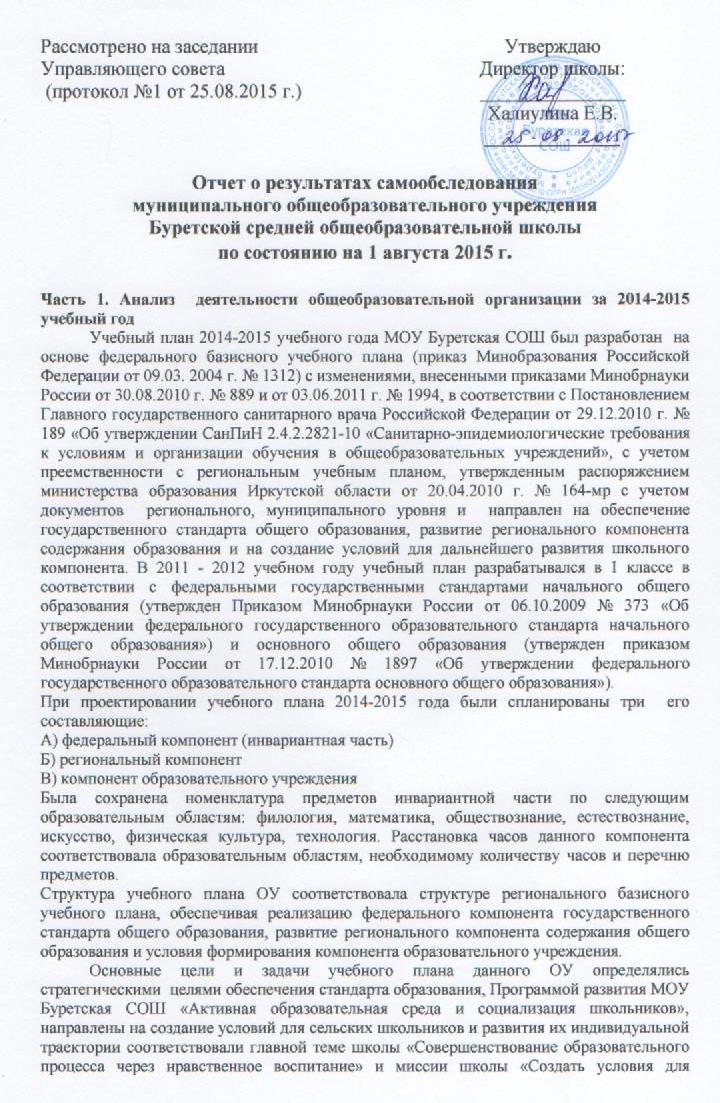 Отчет о результатах самообследованиямуниципального общеобразовательного учрежденияБуретской средней общеобразовательной школыпо состоянию на 1 августа 2015 г.Часть 1. Анализ  деятельности общеобразовательной организации за 2014-2015 учебный годУчебный план 2014-2015 учебного года МОУ Буретская СОШ был разработан  на основе федерального базисного учебного плана (приказ Минобразования Российской Федерации от 09.03. . № 1312) с изменениями, внесенными приказами Минобрнауки России от 30.08.2010 г. № 889 и от 03.06.. № 1994, в соответствии с Постановлением Главного государственного санитарного врача Российской Федерации от 29.12.. № 189 «Об утверждении СанПиН 2.4.2.2821-10 «Санитарно-эпидемиологическиетребования к условиям и организации обучения в общеобразовательных учреждений», с учетом преемственности с региональным учебным планом, утвержденным распоряжением министерства образования Иркутской области от 20.04.. № 164-мр с учетом документов  регионального, муниципального уровня и  направлен на обеспечение государственного стандарта общего образования, развитие регионального компонента содержания образования и на создание условий для дальнейшего развития школьного компонента.В 2011 - 2012 учебном году учебный план разрабатывался в 1 классев соответствии с федеральными государственными стандартами начального общего образования (утвержден Приказом Минобрнауки России от 06.10.2009 № 373 «Об утверждении федерального государственного образовательного стандарта начального общего образования») и основного общего образования (утвержден приказом Минобрнауки России от 17.12.2010 № 1897 «Об утверждении федерального государственного образовательного стандарта основного общего образования»).При проектировании учебного плана 2014-2015 года были спланированы три  его составляющие: А) федеральный компонент (инвариантная часть)Б) региональный компонентВ) компонент образовательного учрежденияБыла сохранена номенклатура предметов инвариантной части по следующим образовательным областям: филология, математика, обществознание, естествознание, искусство, физическая культура, технология. Расстановка часов данного компонента  соответствовала образовательным областям, необходимому количеству часов и перечню  предметов. Структура учебного плана ОУ соответствовала структуре регионального базисного учебного плана, обеспечивая реализацию федерального компонента государственного стандарта общего образования, развитие регионального компонента содержания общего образования и условия формирования компонента образовательного учреждения. 	Основные цели и задачи учебного плана данного ОУ определялись стратегическими  целями обеспечения стандарта образования, Программой развития МОУ Буретская СОШ «Активная образовательная среда и социализация школьников», направлены на создание условий для сельских школьников и развития их индивидуальной траектории соответствовали главной теме школы «Совершенствование образовательного процесса через нравственное воспитание» и миссии школы «Создать условия для социализации сельских школьников, обеспечить обучающимся индивидуальные траектории развития».	Для достижения главной цели плана,  ориентированной  на получение начального общего, основного общего и среднего (полного) общего образования, развитие целостного мировоззрения и подготовку обучающихся к адекватному  восприятию окружающей жизни и  усвоению важнейших нравственных ценностей  через развитие индивидуальных траекторий,  работу по социализации школьников  ставились следующие задачи: 1) обеспечить доступность в получении образования на всех ступенях обучения для  обучающихся микрорайона школы; 2)  продолжить работу по созданию условий для более качественного образования через образовательные стандарты, использование педагогических и информационных технологий, образовательные программы и учебники;3) внедрять в практику образовательного процесса инновации, связанные с государственной аттестацией, предпрофильной  подготовкой, введением федеральных государственных стандартов начального общего образования, апробацию новых элективных курсов в 8 и 9 классах, экспериментальную деятельность;4) обеспечивать возможность выбора обучающимися индивидуального образовательного пространства, продолжить введение в практику работы дистанционного обучения; 5) воспитывать у учащихся высокие  нравственные качества и  гражданскую позицию, проводить  подготовку к сознательному выбору профессии, работе в условиях рыночной экономики, семейной жизни, формировать у уч-ся чувство ответственности за сохранение и укрепление своего здоровья, общую культуру личности каждого ученика.В 2014-2015 учебном году при выполнении учебного плана было продолжено выполнение поставленных целей и задач через реализацию учебных программ всех образовательных областей инварианта и школьного компонента, в котором сохранялись приоритеты предметов по гражданскому воспитанию, по здоровьесберегающим технологиям и экологическому образованию, подготовке учащихся к сознательному выбору профессии, углубленному изучению отдельных предметов, подготовке к экзаменам в новой форме. Часы школьного компонента использовались рационально: на поддержку федеральных обязательных образовательных областей в виде обязательных учебных занятий, занятий по выбору, на развитие содержания образования и введения нетрадиционных курсов и спецкурсов, факультативных занятий, на обеспечение профильного обучения и углубленного изучения предметов в виде элективных курсов.Рабочие программы по всем предметам учебного плана и календарно-тематическое планирование составлены в соответствии с учебным планом и требованиями примерных программ по предметам. По итогам учебного года программы по предметам пройдены, но количество часов прохождения материала по некоторым предметам (записи в журнале) не соответствуют годовому количеству часов учебного плана. Учителями школы по причине участия в районных мероприятиях не выдано 4 урока, что составляет  0,1 % всех часов учебного года. Программы пройдены за счет уплотнения учебного материала и часов, отводимых на повторение или резерв.Уровень овладения Государственным стандартом проверялся через контрольные работы, срезы по предметам, промежуточной аттестацией.По итогам учебного года успеваемость по школе составила – 100 % качество знаний – 31 %, что на 2 % выше цифры качества знаний прошлого учебного года.Положительными результатами изучения предметов и курсов школьного компонента являются:- победы на районном, региональном этапе научно-практических конференций (1 ученик) и положительная динамика участия на научно-практических соревнованиях; - участие и победы учащихся ОУ во всероссийских и региональных дистанционных олимпиадах и конкурсах (186 учащихся, некоторые ученики участвовали в нескольких конкурсах),- призовых мест (9) на всероссийской предметной олимпиаде на муниципальном этапе выросло, количество участников увеличилось (26 учащихся);- призовые места в районных конкурсах различных направлений.Региональный компонент содержания общего образования РБУП в МОУ Буретская СОШ включал:Продолжалось преподавание сквозных  курсов по информатике и английскому языку во 2- 10 классах. Третий час физкультуры реализовывался  во 2 - 10 классах, ОБЖ в 5 - 7, 9 классах. Кроме того, на ступени основного общего образования в 5, 6 классах продолжалось проведение Писатели Восточной Сибири и в 8 - 9 классах - географии Иркутской области, в 8, 9 классах - черчения. На ступени среднего общего образования в 10 классе преподавался курс из области психологии и социальной и межультурной  компетенции –  «Я и моя будущая семья».Школьный компонент наполнен предметами и факультативами из всех образовательных областей на начальной, основной, средней ступени обучения.Начальное общее образованиеОбразовательный процесс в общеобразовательном учреждении на начальной ступени образования организуется в соответствии с гигиеническими требованиями к режиму образовательного процесса (раздел 10 СанПиН 2.4.2.2821-10): в 1 классе – 5-дневная учебная неделя, продолжительность урока 35 минут, продолжительность учебного года – 33 недели.во 2 – 4-х классах продолжительность учебного года – не менее 34 учебных недель. Продолжительность урока во 2 – 4-х классах не превышает  45 минут.Региональный компонент содержания общего образования РБУП в МОУ Буретская СОШ включал преподавание предмета «Информатика» в 2-4 классах.Компонент образовательного учреждения начального общего образования обеспечивает реализацию заказа и спроса обучающихся и их родителей (законных представителей) на образовательные услуги. Включение в компонент образовательного учреждения учебных курсов (предметов, факультативных занятий) осуществляется на основе Положения об авторских педагогических разработках, утвержденного приказом главного управления общего и профессионального образования Иркутской области от 25.06.2004 г. № 1163. Школьный компонент наполнен предметами и факультативами из всех образовательных областей. Предельно допустимая недельная аудиторная учебная нагрузка обучающихся всех классов общеобразовательных учреждений увеличилась на 1 час  (СанПиН 2.4.2.2821-10), что позволило разнообразить предметы школьного компонента и удовлетворить запросы детей и родителей.В связи с утвержденным распоряжением Правительства Российской Федерации от 28 января 2012 года № 84-р планом мероприятий по введению с 2013-2014 учебного года во всех субъектов Российской Федерации комплексного учебного курса для общеобразовательных учреждений «Основы религиозных культур и светской этики (далее – ОРКСЭ)» в ОУ вводится курс «ОРКСЭ»  в объёме 34 часов. В рамках учебного предмета «Основы религиозных культур и светской этики» выбран учащимися, их родителями (законными представителями) модуль для изучения «Основы светской этики». Все родители согласно заявлениям выбрали данный курс. Данный курс будет вести учитель, которая прошла курсовую подготовку при ИИПКРО. Программно-методический материал для данного курса заказан и будет в наличии в полном объеме.Предметная область «Филология» представлена следующими курсами:- спецкурс «Английский язык. Семья и друзья» в 3 классе, который направлен на развитие интереса к предмету «английский язык», на формирование у учащихся умения использовать в своей речевой практике доступные по их возрасту и развитию лексические ресурсы английского языка. Предметная область «Математика и информатика» представлена предметами:- факультатив во 2 классе «Занимательная математика», который направлен на развитие логического и пространственного мышления, что поможет в дальнейшем второклассникам при изучении курса математики, в 2 – 4 классах по 1 часу школьного компонента выделено на прохождение программного материала по информатике.Предметная область «Обществознание и естествознание» представлена следующими предметами компонента ОУ:- факультатив «Мир растений» в 3 классе на начальном этапе вводит в проблему окружающей среды, помогает осознать ребенку неразрывное единство мира природы и человека, постижение причинно-следственных связей в окружающем мире, формирование первоначальных понятий о путях созидания своего здоровья, формирование начала экологического мировоззрения и культуры.Предметная область «Технология» школьного компонента складывается из следующих предметов:- факультативный курс «Калейдоскоп чудес» для обучающихся 4 класса, который предназначен на создание условий для развития творческих способностей и личностных качеств воспитанников посредством занятий лепкой, мозаикой, рисованием, изонитью.Часть, формируемая участниками образовательного процесса во 2 классе складывается также из курса по социальной педагогике «Полезные привычки», который позволяет обучающимся понять смысл здорового образа жизни, сформировать умения отказываться от вредных привычек. Данный курс является пропедевтическим и сохраняет преемственность от младших школьников до старшего звена.Основное общее образованиеОбразовательный процесс в общеобразовательном учреждении на основной ступени образования организуется в соответствии с гигиеническими требованиями к режиму образовательного процесса (раздел 10 СанПиН 2.4.2.2821-10): в 5 – 9-х классах – от 34 до 37 учебных недель с учетом экзаменационного периода. Продолжительность урока во 5-м – 11-м классах не превышает 45 минут.В данном учебном плане сохранены все требуемые предметы регионального компонента в 5 - 9 классах. Предметы и курсы регионального компонента содержания общего образования РБУП направлены на освоение информационно-коммуникационных технологий для дальнейшего их применения; сохранение и укрепление  физического здоровья обучающихся; получение, закрепление ими знаний и навыков безопасности жизнедеятельности; изучение природно-климатических и социально-экономических особенностей, истории и культуры Иркутской области с использованием краеведческого материала; социализацию выпускников. Обучение в 10 классе будет проводиться по универсальному профилю. Региональный компонент содержания общего образования РБУПв МОУ Буретская СОШ включает:Основное общее образованиеРусский язык 5-7 классы Информатика 5-7 классы Литература Восточной Сибири 5-6 классы ОБЖ 5-7 классыТехнология и черчение 8 (доп. 1 час) -9 классы.Компонент образовательного учреждения обеспечивает реализацию заказа и спроса обучающихся и их родителей (законных представителей) на образовательные услуги. Включение в компонент образовательного учреждения учебных курсов (предметов, факультативных занятий, элективных курсов) осуществляется на основе Положения об авторских педагогических разработках, утвержденного приказом главного управления общего и профессионального образования Иркутской области от 25.06.2004 г. № 1163.Школьный компонент наполнен предметами и факультативами из всех образовательных областей.Предметная область «Филология» представлена следующими курсами:- спецкурс «Учимся мыслить творчески» в 6 классе. Цель -данной программы - сформировать компетентность в сфере познавательной деятельности, создать условия для овладения учащимися способами деятельности, в состав которых входят общие и специальные учебные умения и навыки по русскому языку, и, таким образом, сделать детей активными участниками учебного процесса, заинтересованными в полноценных образовательных результатах.- спецкурс в 8, 9 классах «Риторика». Кроме развития речи данный факультатив выполняет важный социальный заказ – учит успешному общению, помогает уч-ся в развлекательной форме освоить нормы литературного языка. - для обучающихся 7 класса школьный компонент представлен факультативом по английскому языку «Совершенствуй английский», который поможет учащимся снять напряженность в изучении иностранного языка, а также поможет в интересной форме освоить английский язык. Предметная область «Математика и информатика» представлена следующими предметами:- в 6 классе факультатив «От сюжетной задачи к учебному проекту», который позволяет учащимся ознакомиться со многими интересными вопросами математики, выходящими за рамки школьной программы, расширить целостное представление о проблеме данной науки.- факультатив «Инварианты, графы, метод математической индукции и неравенство треугольника» предназначен для расширения стандартной программы математического образования для обучающихся 7 класса, посредством изучения понятия инварианта в алгебраических структурах, основных понятий теории графов, метода математической индукции и геометрических неравенств. Программа данного курса соответствует концепции профильного обучения и реализуется на этапе предпрофильной подготовки.- в 8 из данной области намечено провести факультатив «Теория сравнений, уравнения в целых числах, метод координат и классические теоремы геометрии», который имеет прикладное и общеобразовательное значение, способствует развитию логического мышления учащихся, воспитанию общей математической культуры, повышению интереса к предмету и его изучению, выработки творческого подхода к изучению математики. Цель данного факультатива - изучение теории сравнений и некоторых её следствий, входящих в один из разделов теории чисел; освоение основных методов решения уравнений в целых числах; изучение координатного метода в планиметрии; знакомство с основными теоремами геометрии.- в 9 классе введен факультатив «Методы решения задач курса планиметрии». Познавательный материал курса буде способствовать формированию и развитию дивергентного мышления, совершенствование исследовательских умений посредством специфики задач. Особенностью курса является возможность использовать компьютер в качестве универсального средства, позволяющего в считанные секунды провести миллионы случайных экспериментов и получить достаточно точные статистические оценки вероятности.- в 5 классе вводится факультатив «Основы безопасности жизнедеятельности в сети Интернет (ОБЖИ)», который позволит познакомить учащихся с возможными трудностями использования Интернета и привить им навыки безопасной работы в сети.Предметная область «Обществознание» представлена следующими курсами:- в 7 классе введен факультатив «Методы решения творческих задач» продолжает учащихся знакомить и проследить, как решаются творческие задачи, позволит сформировать компетентность в сфере познавательной деятельности, создать условия для овладения учащимися способами деятельности, в состав которых входят общие и специальные учебные умения и навыки, и, таким образом, сделать детей активными участниками учебного процесса, заинтересованными в полноценных образовательных результатах.- в 8 классе представлен факультатив «Основы потребительских прав», который призван помочь учащимся овладеть элементами современных экономических знаний в области прав человека, умения и навыки грамотного поведения в условиях рынка и правильного поведения потребителя в соответствии с законами Российской Федерации.Предметная область «Естествознание» представлена следующими предметами:- элективный курс в 9 классе «Физика. Электродинамика» предназначен для учащихся, желающих глубже понять сложную природу электромагнитного взаимодействия, лежащего в основе большинства явлений, с которыми люди постоянно сталкиваются в своей повседневной жизни. Так, например, все макроскопические силы (инерции, трения, упругости и др.), кроме силы тяжести, имеют электромагнитную природу. - продолжение и завершение экологического образования и воспитания обеспечат программа экологии в 9, 10 классах и спецкурсы «Эволюция» и «Экологическая культура и устойчивое развитие», необходимые учащимся для понимания происхождения всего живого и для повышения качества образования, т.к. обучающиеся начинают понимать необходимость изучения физики, химии и биологии для повседневной жизни.Предметная область «Технология» школьного компонента складывается из следующих предметов:- в 7 классе введен факультатив «Технология ведения дома», необходимый для социализации обучающихся к жизни, для формирования умений мальчиков и юношей создавать и улучшать бытовые условия при минимальных затратах и для подготовки учащихся к сознательному выбору профессии. - в 8 классах введен 1 обязательный час предмета «Технология» на формирование трудовых навыков, необходимых для дальнейшей социализации выпускников и умения обслуживать себя в жизни. Изучение предметной области «Технология» обеспечивает развитие инновационной творческой деятельности обучающихся в процессе решения прикладных учебных задач, активное использование знаний, полученных при изучении других учебных предметов, и сформированных универсальных учебных действий, совершенствование умений выполнения учебно-исследовательской и проектной деятельности, а также формирование представлений о социальных и этических аспектах научно-технического прогресса.Компонент образовательного учреждения также представлен курсом по психологии и социальной педагогики:- спецкурс по психологии «Познай себя» для обучающихся 5 класса предназначен для создания благоприятных социально-психологических условий для развития личности, осознающей единую психофизиологическую природу человека, практически владеющий важнейшими навыками саморегуляции.- элективный курс «Перекресток» в 9 классе направлен на организацию профилактической работы с подростками 13-15 лет и на формирование у обучающихся приемов и навыков, обеспечивающих эффективную социальную адаптацию, и, следовательно, снижающих вероятность их приобщения к вредным привычкам.Среднее общее образованиеОбразовательный процесс в общеобразовательном учреждении учреждении на третьей ступени образования организуется в соответствии с гигиеническими требованиями к режиму образовательного процесса (раздел 10 СанПиН 2.4.2.2821-10): в 10-м классе – от 34 до 37 учебных недель с учетом экзаменационного периода и продолжительность урока не превышает 45 минут.В данном учебном плане сохранены все требуемые предметы регионального компонента в 10 классе. Предметы и курсы регионального компонента содержания общего образования РБУП направлены на формирование компьютерной грамотности, освоение информационно-коммуникационных технологий для дальнейшего их применения; сохранение и укрепление  физического здоровья обучающихся; получение, закрепление ими знаний и навыков безопасности жизнедеятельности; изучение природно-климатических и социально-экономических особенностей, истории и культуры Иркутской области с использованием краеведческого материала; социализацию выпускников. Обучение в 10 классе будет проводиться по универсальному профилю. Региональный компонент содержания общего образования РБУП в МОУ Буретской СОШ включает:- курс по изучению историко-культурного наследия области, города, района, поселка;- курс по психологии социальной и межкультурной компетентности.Школьный компонент наполнен предметами и факультативами из всех образовательных областей.Предметная область «Филология» представлена следующими курсами:- данная область дополнена факультативом «Тайны текста», в целом, необходимого для совершенствования умения работать с текстом, создавать тексты различных жанров. При этом данная программа направлена на выполнение заданий творческого характера, на развитие интереса обучающихся к русской литературе, формирование у них навыков самообразования. - добавляется 1 час по русскому языку для прохождения программы в качестве обязательного предмета, он направлен на формирование орфографической и пунктуационной грамотности, на развитие лингвистической грамотности. Предметная область «Математика и информатика» представлена следующими предметами:- спецкурс «Задачи с параметрами» в 10 классе направлены на повышение качества образования и социализацию обучающихся, на овладение умениями и навыками решения математических задач на более высоком уровне, чтобы учащиеся чувствовали себя спокойно в критических ситуациях, умели концентрироваться в экстремальных условиях.- в 10 классе 1 час школьного компонента выделен на прохождение программного материала по алгебре.Предметная область «Обществознание» представлена следующими курсами:- курс «Правоведение» даст возможность обучающимся получить необходимые и востребованные основы правовой культуры для успешной социализации после окончания образовательного учреждения.- изучение экономики в рамках факультатива в 10 классе «Основы управления личными финансами» направлено на развитие у обучающихся гражданского образования, экономического образа мышления; потребности в получении экономических знаний и интереса к изучению экономических дисциплин; способности к личному самоопределению и самореализации.Содержание программы существенно расширяет и дополняет знания старшеклассников об управлении семейным бюджетом и личными финансами, функционировании фондового рынка и банковской системы, полученные при изучении базовых курсов обществознания и технологии, а выполнение творческих работ, практических заданий и итогового проекта позволит подросткам приобрести опыт принятия экономических решений в области управления личными финансами, применить полученные знания в реальной жизни.- факультатив «Я и моя семья» продолжает данный курс регионального компонента, который помогает узнать психологию семейной жизни.Предметная область «Естествознание» представлена следующими предметами компонента ОУ:- продолжение и завершение экологического образования и воспитания обеспечат программа экологии 10 классе, необходимая учащимся для понимания происхождения всего живого и для повышения качества образования, т.к. обучающиеся начинают понимать необходимость изучения физики, химии и биологии для повседневной жизни.Предметная область «Технология» школьного компонента складывается из следующих предметов:- в 10 классе введен 1 обязательный час предмета «Технология» на формирование трудовых навыков, необходимых для дальнейшей социализации выпускников и умения обслуживать себя в жизни. Изучение предметной области «Технология» обеспечивает развитие инновационной творческой деятельности обучающихся в процессе решения прикладных учебных задач, активное использование знаний, полученных при изучении других учебных предметов, и сформированных универсальных учебных действий,совершенствование умений выполнения учебно-исследовательской и проектной деятельности, а также формирование представлений о социальных и этических аспектах Компонент образовательного учреждения на средней ступени, продолжая преемственность с начальным и основным общим образованием, представлен курсом по психологии и социальной педагогики::- в 10 классе введен факультатив «Полезные навыки», который продолжает линию начальной школы и позволяет обучающимся понять смысл здорового образа жизни, сформировать умения отказываться от вредных привычек.Качество освоения образовательных программ По итогам 2014 - 2015 учебного года все учащиеся с 1 по 10 классы успешно выполнили требования государственного образовательного стандарта и переведены в следующий класс. На конец учебного года 5 учеников окончили школу на отлично, что на 2 % больше, чем в прошлом году. Успевающих на «4» и «5»и – 27 учеников, качество знаний учащихся по школе в данном учебном году составляет 31 %, что на 2 % выше, чем в прошлом году.Наиболее высокий уровень качества знаний показали учащиеся 3 класса (62 %), 7 (33 %), 9 (44,4 %!) классов. Самый низкий качественный показатель отмечен в 6 (28 %), 8 (27 %), 10 (25 %) классах.Резерв повышения качества знаний учащихся имеется, на конец учебного года 8 человек или 6 % учеников школы имеют одну или две итоговых троек по итогам учебного года. Качество освоения образовательных программ в разрезе классовII. В разрезе предметовКачество освоения образовательных программ в разрезе предметов повысилось на 1, 1 % и составляет 63,3 %. Наиболее высокий уровень качества знаний показали учащиеся по предметам: окружающий мир (на 20%), природоведение (+18%), английский язык (14,8%), физика (9%), литература и биология (5%), русский язык и ИЗО (3%), история, математика, музыка (2%), география (1%). Самый низкий качественный показатель отмечен по предметам: химия, география иркутской области, черчению, алгебре, геометрии. В данном учебном году учащиеся снизили качество знаний по предметам: геометрия (-17%), география (13%), ОБЖ (-13%), информатика (-10%), алгебра (-9%), физическая культура (-5), биология (-3%), обществознание (-2%), химия (-2%), черчение (-1%).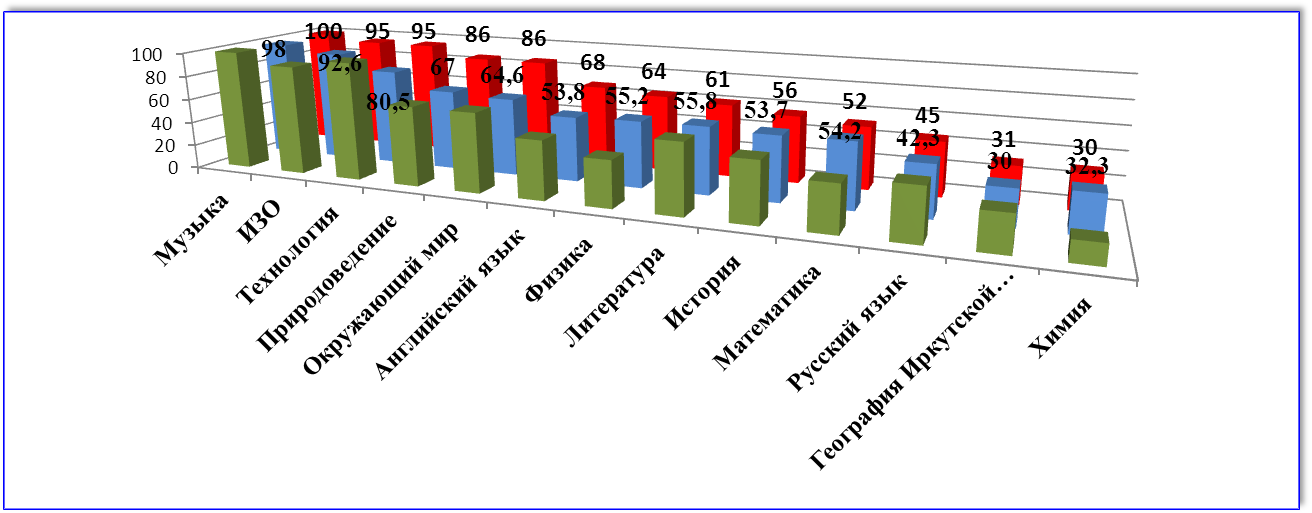 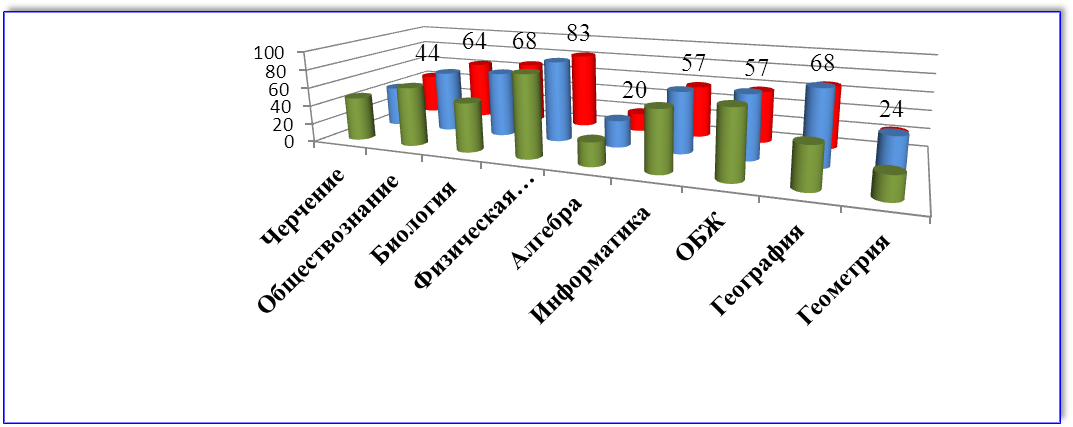 Проблемно-ориентированный анализрезультатов ОГЭ обучающихсяМОУ Буретской СОШв 2014 – 2015 учебном годуПри организации и проведении государственной итоговой аттестации в форме основного государственного экзамена (ОГЭ) в 2014-2015 учебном году МОУ Буретская СОШ в целях создания условий для объективной и независимой оценки качества подготовки обучающихся 9 класса, освоивших основные образовательные программы основного общего образования, руководствовалась следующими нормативными документами:- статьей 59 Федерального закона от 29 декабря 2012 года № 273-ФЗ «Об образовании в Российской Федерации», руководствуясь статьей 67 Устава Иркутской области,-	Приказом Министерства образования и науки РФ «Порядок проведения государственной итоговой аттестации по образовательным программам основного общего образования, утвержденным приказом Минобрнауки России от 25.12.2013 г. № 1394;- Приказом МОН №10 от 16.01.2015 «О внесении изменений в Порядок проведения ГИА-9 по образовательным программам основного общего образования, утвержденный приказом Министерства образования и науки РФ 25.12.2013 г. №1394»;- Приказом МО РФ от 03.02.15 № 46 «Единое расписание ОГЭ 2015»;- Распоряжением МО ИО от 27.04.15 №362-мр «Шкала пересчета первичного балла»;- Приказом МО ИО от 20.03.2015 № 18-мпр «О внесении изменений в организационно-территориальную схему»;- Распоряжением Министерства образования Иркутской области от 12.05.2015 г. № 399-мр «О государственной аттестации по образовательным программам основного образования в 2015 году»;п.п. 2.4., 3.36.-3.41. Устава ОУ.Подготовка и проведение государственной (итоговой) аттестации в 2014-2015 учебном году для выпускников 9-го класса включала в себя несколько этапов:- подготовительный;- участие выпускников в ОГЭ;- результаты участия выпускников в ОГЭ.Раздел 1. Подготовительный этап итоговой аттестации обучающихся 9 класса МОУ Буретской СОШНаправленность и содержание деятельности МОУ Буретской СОШ на подготовительном этапе работы по подготовке к участию в едином государственном экзамене определялось нормативными документами, регламентирующими функции и ответственность каждого члена педагогического коллектива. Исходя из чего, были определены следующие направления работы:изучение нормативных правовых документов по проведению ОГЭ в 2015 году и планирование практических действий по их исполнению;формирование школьной распорядительной и инструктивной базы;обеспечение выполнения государственного образовательного стандарта учебного плана в соответствии с годовым календарным учебным графиком, программ учебных предметов;организация внутришкольного мониторинга учебных достижений обучающихся, в том числе с использованием независимой оценки качества учебных достижений;обеспечение оперативного информирования всех участников образовательного процесса о проведении ОГЭ в 2015 году и необходимых мерах по его подготовке;осуществление комплекса организационных мероприятий, связанных с формированием базы данных обучающихся.Информационное обеспечение ОГЭ в школе осуществлялось следующим образом:- информирование с помощью стендов, посвященных вопросам ГИА в рекреации школы на 2-м этаже, в учебных кабинетах:- информирование всех участников образовательного процесса по вопросам ГИА через сайт школы.Разъяснительная работа проводилась в различных формах. В школе проходили еженедельные консультации по вопросам ГИА. Кроме этого проводились классные часы с обучающимися на темы организации и проведения ОГЭ в аудитории, родительские собрания.В целях повышения качества подготовки выпускников к ОГЭ был составлен план мероприятий по подготовке к итоговой аттестации в форме ОГЭ в 2014-2015 учебном году. План включает в себя несколько разделов, направленных на качественную подготовку учащихся к ГИА.Организован внутришкольный контроль за качеством работы педагогов при подготовке выпускников к ОГЭ - 2015. Осуществляется контроль за школьной документацией: в начале учебного года проводится проверка и анализ рабочих программ и календарно-тематического планирования с целью выявления соответствия календарно-тематического планирования учебным программам. В конце учебного года проводится анализ выполнения учебных программы по предметам с целью выполнения образовательных программ по предметам за  учебный год в целом.В течение учебного года осуществляются мониторинговые исследования учебных достижений обучающихся с целью определения состояния преподавания предметов и определения учебной мотивации учащихся Учащиеся школы принимают участие в диагностических работах по математике в формате ГИА в рамках школы, района, региона.В ходе мониторинга учебных достижений в 9 классе были получены следующие результаты:Таким образом, по итогам мониторинга учебных достижений в 9 классе было установлено: уровень подготовки обучающихся на 2 ступени основного общего образования соответствует требованиям ФГОС общего образования. К концу году успеваемость обучающиеся 9 класса по русскому языку, математике составляет 100 %.При этом вызывали особую тревогу по причинам неуважительных пропусков уроков, нежелания учиться следующие учащиеся класса: Лагунов Федор, Косякова Полина.В связи с низкими результатами мониторинговых исследований в 9 классе был проведен контроль за работой педагогического коллектива по подготовке к экзаменам:организация повторения материала по предметам, выбранным на экзамен;посещение администрацией школы занятий в 9 классе с целью анализа работы учителей по формированию у учащихся умений и навыков работы с текстом в рамках подготовки к ОГЭ;осуществлялся контроль за выполнением всеобуча: анализировалась работа с неуспевающими учащихся с целью оценки индивидуальной работы учителей-предметников по ликвидации пробелов в знаниях учащихся;проводился анализ итогов успеваемости с целью выявления уровня сформированности учебной компетенции учащихся;проводится анализ дозировки домашних заданий в период подготовки к итоговой аттестации учащихся 9-ого класса с целью устранения перегрузки учащихся в предаттестационный период;осуществлялся анализ работы классных руководителей с родителями 9-ого класса.проведение пробного ГИА на территории официального проведения государственной аттестации в ППЭ Белой СОШ, где обучающиеся 9 класса В 9 классе 9 обучающихся, из них 1 ученик, Лазебный Вячеслав, учился по адаптированной образовательной программе 8 вида и экзамен не сдавал. Все обучающиеся 9 класса (8 учеников) были допущены к государственному основному экзамену и сдавали только обязательные предметы: русский язык и математику.Анализ результатов ОГЭ по математикеОГЭ по математике направлен на контроль сформированности у выпускников математических компетенций, предусмотренных требованиями Федерального компонента государственного образовательного стандарта основного образования по математикеЗадания части 1 разделены на три модуля: алгебра, геометрия, реальная математика. Экзамен проводился в форме тестирования. Все выпускники успешно преодолели первичный порог знаний.Выпускники, освоившие курс математики на базовом уровне, не имеющие достаточной подготовки для успешного продолжения образования – 3 (Косякова П., Лагунов Ф., Родионов С.)  Выпускники, успешно освоившие базовый курс и имеющие реальные шансы успешного продолжения образования- 3 (Меленчук Д., Петриченко Е., Сысоева В.)Качественная ведомость     С заданиями 2 части успешно справилась Казанцева Маргарита. Она решила 2 задачи по алгебре (4балла) и одну по геометрии (2балла)Результаты работы     Успеваемость       - 100%     Качество знаний  - 25%Выпускники, успешно освоившие курс математики и имеющие достаточный уровень математической подготовки для продолжения образования по большинству специальностей, требующих повышенного и высокого уровней математической компетентности - 2 (Казанцева М., Васильев С.)Анализ итогов показывает, что недостаток вычислительной культуры не только сказывается на выполнении заданий по алгебре, но и приводит к неверным ответам в других заданиях части 1 и потере баллов за выполнение заданий части 2. Поэтому следует обратить внимание на отработку безошибочного выполнения несложных преобразований и вычислений (в том числе на умение найти ошибку) практически всеми учащимися. Общий уровень геометрической подготовки выпускников низкий. В частности, имеются проблемы, связанные с недостаточно сформированными умениями правильно изображать геометрические фигуры, проводить дополнительные построения, применять полученные знания для решения практических задач. Итоговое повторение и завершающий этап подготовки к экзамену способствуют выявлению и ликвидации проблемных зон в знаниях учащихся, закреплению имеющихся умений и навыков в решении задач, снижению вероятности ошибок. Для успешной сдачи ОГЭ необходимо систематически изучать математику, развивать мышление, отрабатывать навыки решения задач различного уровня. Особое внимание в преподавании математики следует уделить регулярному выполнению упражнений, развивающих базовые математические компетенции школьников (умение читать и верно понимать условие задачи, решать практические задачи, выполнять арифметические действия, простейшие алгебраические преобразования, действия с основными функциями и т.д.). При изучении геометрии следует повышать наглядность преподавания, уделять больше внимания изображению геометрических фигур, формированию конструктивных умений и навыков, применению геометрических знаний для решения практических задач, актуализировать базовые знания курса планиметрии. Для организации непосредственной подготовки к ОГЭ .  будущему выпускнику рекомендуется, прежде всего, точнее определить целевые установки, уровень знаний и проблемные зоны, в соответствии с этим выработать стратегию подготовки. У учащихся с низким уровнем подготовки, фактически не освоивших материал основной школы, наиболее важной проблемой будет отсутствие мотивации и базовых математических навыков. Следует начинать повторение с арифметического и алгебраического материала 5–6 классов, регулярно отрабатывать технику вычислений. Следует обратить особое внимание на решение практико-ориентированных задач, обучение внимательному чтению условий задач. Также целесообразно выявить имеющиеся твердые знания и навыки учащегося, и стараться повысить успешность выполнения заданий, опираясь на них. Учащимся, имеющим неплохой уровень базовой математической подготовки следует отвести определенное время для закрепления успешности выполнения заданий первой части  и для отработки решения заданий второй части. Анализ результатов ОГЭ по русскому языкуДанные результаты обучающиеся показали и на экзамене:Таким образом, 2 обучающихся подтвердили годовые оценки, 6 – понизили результат по сравнению с годовой оценкой, но эти результаты были ожидаемые, т.к. большинство пробных экзаменов давали те же результаты.Анализ выполнения  каждой части экзаменационной работы позволяет судить о сформированности ряда коммуникативных и лингвистических умений у части выпускников основной школы.Задание 1. Сжатое изложение проверяет умение слушать, воспринимать информацию, умение применять разные приемы сжатия текста и письменно передавать обработанную информацию. С этим заданием справились 75% обучающихся 9 класса, что на 10% больше прошлого года. Не справились с написанием изложения вообще (получили 0 баллов из 7) Лагунов Ф. и Косякова П.  2 балла из 7 получил Родионов С. Таким образом, анализ результатов выявил недостаточное владение адекватно понимать информацию устного и письменногосообщения (цель, тему основную и дополнительную, явную и скрытую информацию), приемами компрессии текста и отбора лексических и грамматических средств, дающих возможность кратко передать информацию и создать свой текст на основе данного. Следовательно, именно над этой проблемой стоит работать усиленно, начиная с начальной школы и продолжая в 5-9 классах.В этом году задания с выбором ответа (А1-А7) были убраны из КИМов, следовательно, остались задания только с кратким отсветом, что усложнило задачу выпускникам. Задания с кратким ответом 2-14 проверяют умения работы с текстом: работа с языковыми явлениями, предъявленными в тексте (языковой анализ текста).Из таблицы видно, что  трудность представляет умение конкретно отвечать на поставленный вопрос. Это метапредметные умения, которые необходимо формировать на любом уроке. Уч-ся не знают средств художественной выразительности, не умеют подбирать синонимы, что происходит из-за низкого словарного запаса обучающихся, которые мало читают художественной литературы и сами разговаривают на диалекте, употребляя большую часть диалектных слов в запасе, нежели общеупотребительных.  Также у учащихся вызывает затруднения в умении находить конструкции, грамматически не связанные с членами предложения, а также выполнение  синтаксического  анализа  сложного предложения с несколькими придаточными. Задание 15. Сочинение – рассуждение проверяет умение создавать собственное связное высказывание. На выбор дается 3 сочинения: на лингвистическую тему  на основе прочитанного текста, сочинение – рассуждение на понимание текста и сочинение на этическую тему. Задание оценивается по 4 критериям.Результаты выполнения 2 человека за задание 15 получили 0 баллов, среди них Меленчук Д., который всегда на пробных экзаменах писал сочинение успешно. 2 ученика набрали от 1 до 2 баллов, это ученики, которые не умеют  создавать связный текст, у них очень маленький словарный запас. Такое положение наблюдается с начальной школы. Остальные 6 справились с сочинением.Особенно стоит обратить внимание на низкий уровень орфографической и пунктуационной грамотности.Орфографическую грамотность показали 2 ученика: Казанцева М. набоала максимальный балл, а Меленчук Д. набрал 1 балл, все остальные набрали 0 баллов. Низкие показатели указывают на то, что недостаточно ведется работа по повышению орфографической и пунктуационной грамотности. Если в части 2 обучающиеся анализируют задания по орфографии и пунктуации, то при создании собственного текста они нигнорируют данные правила и особый акцент делают на создании текста, упуская при этом и композиционную стройность, и грамотность.При пересдаче экзамена 3 ученика справились с заданиями и сдали экзамен, что видно из таблицы:	Из данного анализа следует, что следует продолжать активную работу по подготовке к ОГЭ обучающихся 9 классов:Проводить еженедельные консультации индивидуальные и групповые.Активизировать работу над сочинением-рассуждением.На каждом уроке проводить мини-тесты ОГЭ, что дает хороший результат. В 9 классе продолжить работу с индивидуальными картами обучающихся, в которые заносится каждый результат тестов.Ежемесячно проводить пробный ОГЭ в 9 классе.Усилить работу по отработке критериев ГК1-ГК4.Продолжать работу по созданию банка печатных и электронных тестов ОГЭ, использование on-line тестов в инернете, использование образовательных сайтов.Продолжить работу со спецификацией и кодификатором ОГЭ, научить оценивать обучающихся свои работы по критериям оценивания работ.Активизировать работу с родителями.Привлечь всех педагогов к обогащению словарного запаса обучающихся, к умению работать с текстом: выделять основные мысли, развивать память, создавать развернутые ответы на поставленные вопросы и т.д.Начинать подготовку к экзаменам с начальной школы.Результативность образовательно-воспитательной деятельностиНа основании Распоряжения министерства образования Иркутской области от 09.10.2014 г. № 1009-мр, приказа Комитета по образованию муниципального района Усольского районного муниципального образования от 17.10.2014 г. № 330 «Оборганизации и проведении муниципального этапа всероссийской олимпиады школьников в 2014 - 2015 учебном году» 18.11.2014 г., 25.11.2014г., 28.11.2014 г. и 04.12.2014 г. в целях оценки эффективности проведенной работы педагогического коллектива с одаренными учащимися и учащимися, проявляющими повышенную мотивацию к учебной деятельности, 19 учащихся – победителей школьного этапа (по 11 предметным областям)принимали участие в муниципальном этапе Всероссийской олимпиады школьников, что составляет 16 % от общего количества учащихся. В 2014-2015 учебном году на муниципальном этапе всероссийской олимпиады школьников 8 учащихся МОУ Буретской СОШ стали победителями и призерами, что на 40% больше, чем в прошлом году.Сравнительный анализ итогов муниципального этапа всероссийской олимпиады школьников МОУ Буретской СОШ за 4 учебных года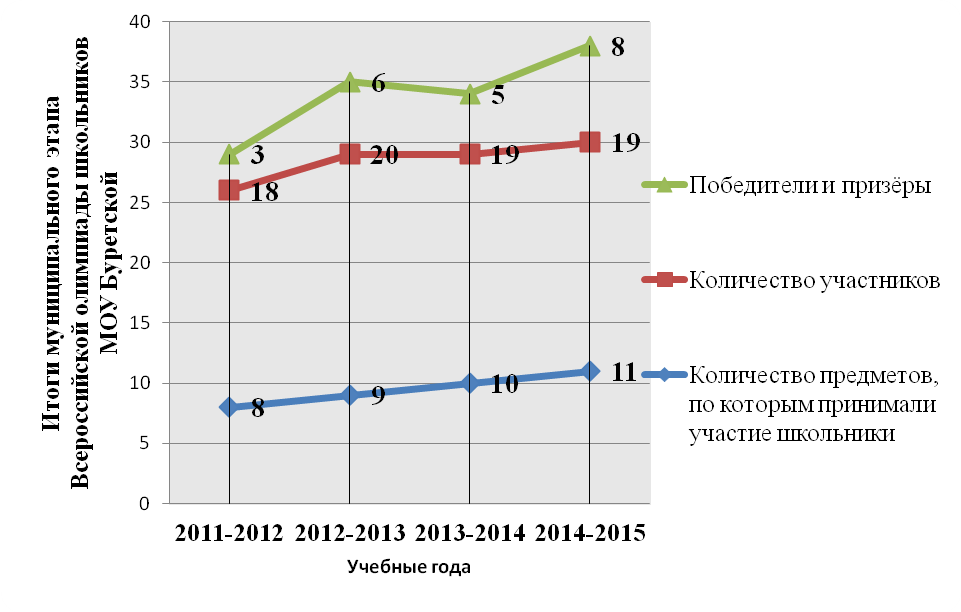 Таблица 1. Победители и призерыАнализ воспитательной работыза 2014-2015 учебный годМОУ Буретская СОШПрограммное обеспечение воспитательного процессаВся воспитательная работа построена на основе разработанной «Программы развития воспитательной компоненты» в МОУ Буретская СОШ  на 2014-2020 годы (далее - Программа) во исполнение пункта 4 перечня поручений Президента Российской Федерации Федеральному Собранию Российской Федерации № Пр-3410 от 22 декабря 2012 года в целях совершенствования организации воспитательной работыв МОУ Буретская СОШ  на 2014-2020 годы, в соответствии стребованиями федерального закона от 28.12.2012 № 273-ФЗ «Об образовании в РоссийскойФедерации», а также Федеральными государственными образовательными стандартами общегообразования, руководствуясь Уставом МОУ Буретской СОШ.Настоящая программа отражает анализ тенденций развития воспитательной работы, системы дополнительного образования в школе, социализации личности, обобщение накопленного опыта, выделения конкурентных преимуществ воспитательной компоненты в общеобразовательной школе и становится неотъемлемой частью составляющей общего социокультурного пространства Российской Федерации.  Общие задачи и принципы воспитания средствами образования представлены в федеральных государственных образовательных стандартах, где воспитательная деятельность рассматривается как компонента педагогического процесса в каждом общеобразовательном учреждении, охватывает все составляющие образовательной системы школы, что направлено на реализацию государственного, общественного и индивидуально-личностного заказа на качественное и доступное образование в современных условиях. Таким образом, воспитательная компонента в деятельности общеобразовательного учреждения становится самостоятельным направлением, которое основывается на ряде принципов и отвечает за формирование «воспитательной системы», «воспитывающей среды», «воспитательного потенциала обучения», «воспитательной деятельности», и т.д. Формирование позитивной модели поведения обучающихся способно обеспечить им условия для нормальной адаптации и адекватного развития их личности в обществе, в государстве, в мире. Равноправное участие молодых граждан России в глобальных цивилизационных процессах в качестве свободных носителей этнокультурной, религиозной и национальной традиции призвано способствовать гармонизации интересов личности и общества в их социокультурной взаимосвязи, повышает осознание ответственности за принимаемые решения и осуществляемые действия. Сегодня воспитательная компонента деятельности школы должна являться неотъемлемой составляющей общего социокультурного пространства Российской Федерации.  Дополнительное образование- направления дополнительного образования;В школе работают кружки:Музей «Исток»;ДЮП;ЮИД;Пресс-центр «Прочитай-ка!»;Танцевальный;Экология;Волейбол;Ансамбль;ТЮШ;Робототехника;ОФП.- традиционные организационно-массовые мероприятия;«День Знаний», «Посвящение в первоклассники», «Прощание с начальной школой», «Последний звонок», «Выпускной вечер», «Вахта памяти», урок Мужества, праздник Осени, день Матери, День Здоровья, новогодний карнавал.- детские общественные организации и объединения;Детский Школьный Парламент- результативность участия обучающихся в мероприятияхДостижения работы кружковМузеи и музейные комнатыС 2001 года создан и работает историко-краеведческий музей «Исток» по следующим направлениям:Военно-патриотическое;Историческое;Географическое;Литературное;Туристическое;Церковное.Мероприятия: «Письма с фронта», празднование 70-летия Победы в ВОВ: шествие и митинг, усольская маевка: проект года «Музейная книга памяти», день памяти жертвам политических репрессий, общешкольная линейка: день единения.Ученическое самоуправлениеВ школе продолжается работа по развитию ученического самоуправления. Работает Школьный детский парламент, основной целью создания которого является формирование у подростков активной жизненной позиции, развитие творческого потенциала, самостоятельности и способности к самореализации.Задачами деятельности ШДП являются:-формирование активной преобразующей гражданской позиции школьников;-усвоение личностью социальных норм через участие в общественной жизни школы;-содействие становлению сплоченного коллектива как действенного средства воспитания учащихся;-формирование у каждого из учеников сознательного, ответственного отношения к своим правам и обязанностям.Детский Школьный парламент основывается на законе трёх «сами»:«сами ищем дело»;«сами планируем и осуществляем его»;«сами подводим итоги».Мероприятия:День самоуправления;День смеха. Радиопередача;Ученик года-2015;Конкурс патриотической песни  «Песни, опаленные войной» прошел с 5 по 10 класс:1 место– 7 и 10 классы;2 место—5 и 9 классы;3 место—6 и 8 классы.«Денежный магнат» (впервые прошла экономическая игра)Акция «Лучшая тетрадь ученика»;Акция «Прогульщик»;Акция «Лучший дневник ученика»;Акция «Самое большое количество пятерок за месяц»;Акция района «7 чудес Усольского района»;Урок памяти, посвященный В.Распутину;Татьянин день;Акция «сохраним лес!» (сбор макулатуры).Также члены ШДП приняли участие в областной акции «Молодежь Иркутской области за ЗОЖ», «Белые журавли», провели День самоуправления, конкурсы «Украшение кабинета к новогоднему празднику», «Самый лучший кабинет», «Лучшее праздничное поздравление», масштабная образовательная акция «Час кода».В феврале прошли мероприятия к празднику «День отцов» во всех классах, где были приглашены отцы. Была организована и выставка рисунков «Мой любимый папа», фотовыставка «Самый сильный». Показ публичной презентации не оставил равнодушным ни одного папу. Много хороших стихотворных строк, слов благодарностей услышали в этот день папы от своих детей и педагогов.В результате проводимой работы определился актив совета, круг вопросов и дел, интересных учащимся (занятия Школы актива, тематические дискотеки, социальные акции и др.).Анализ работы органов ученического самоуправления показал, что все члены школьного детского парламента являлись активными участниками всех дел школы, района. По сравнению с прошлым учебным годом в этом году проведено на 4 акции больше, задействовано в мероприятиях на 18 учеников больше.Среди избранных в ШДП не было случайно выбранных людей, но инициатива дел и их дальнейшая реализация шла от взрослых, орган ученического самоуправления не принимал самостоятельных конкретных решений, и это является основной задачей будущего учебного года: развитие самостоятельности учащихся, умения принимать управленческие решения своего уровня, и их выполнение доводить до конца.В марте 2015 года Петриченко Елена была награждена путевкой в ВДЦ «Океан». Давыдова Ольга принимала участие  в конкурсе на  премию Губернатора Иркутской области. В районном конкурсе «Ученик года-2015» приняла участие ученица 10 класса Хороших Алина и получила диплом «За активную жизненную позицию».ГОУВ школе работает школьный родительский родительский комитет. Было проведено:родительское собрание – 4 шт.заседание родительского комитета – 4рейды по проверке организации горячего питания в школеродительский всеобуч.Основные вопросы, рассматриваемые на заседаниях родительского комитета, принятые решения:1. Правовые основы семейного воспитания: права и обязанности ребенка и родителей.2. Секреты бесконфликтного взаимодействия между детьми и родителями.3. Чтобы не случилось беды.4. Семейный досуг и его организация.Консультации для родителей по интересующим их вопросам  «Спрашивайте – отвечаем».Основные мероприятия, в которых участвовал родительский комитетУчастие в общешкольных праздниках: -Праздник Первого звонка; -День Учителя; -День школы; -День Матери; -23 февраля; -Школьный турслет;-Последний звонок;-Выпускной вечер.Организация совместных экскурсий, поездок, КТД.Обследование жилищно-бытовых условий учащихся, состоящих на учете, детей группы рискаОрганизация горячего питания для малообеспеченных учащихся.Работу родительского комитета признали удовлетворительной.Велась активная профилактическая работа с  учащимися, состоящими на ВШУ- 4 человека, с социально-опасными семьями и детьми в этих семьях: на учете в банке данных по Иркутской области как социально опасная семья состоит одна семья.	С данной семьей ведется индивидуальная профилактическая работа, семья еженедельно посещается социальным педагогом Макоровой И.А. Проверяется состояние жилищных условий, продукты питания, температурный режим комнат и т.д.	Так же с семьей и индивидуально с мамой Плынской Т.О. проводятся  профилактические беседы «Электричество в доме», « Правило пожарной безопасности», « Как вести себя в стрессовых ситуациях», «Подростковый возраст», «Алкоголь и его влияние» и т.д.Трудовое воспитаниеВ целях развития трудолюбия, навыков физического труда, совместной работы в коллективе в школе проводилась работа по трудовому воспитанию. Основными формами работы являются трудовые десанты по оказанию помощи в уборке урожая, облагораживанию школьной территории и школы, временное трудоустройство обучающихся, работа на пришкольном участке, забота о кабинете класса, школы.В течение всего учебного года каждый классный коллектив отвечал за свой участок, озеленяя его. Разведены цветы в  разных  учебных кабинетах. Каждый учитель  озеленил новыми цветами свой кабинет и  стало очень оригинально. Осенью и весной много работы на пришкольном участке. Тут примером для ребят являются сами учителя, технический персонал. Вместе с детьми проводят посадку и уборку овощных культур, картофеля. 1 октября 2014 года  была проведена акция «Убери урожай в закрома». Урожай собранных овощей используется в школьной столовой для приготовления завтрака и обеда для учащихся. (информация об акции есть на сайте школы) В конце мая, начале июня 2014-2015 учебного года все классные коллективы на закрепленных грядках на пришкольном участке посадили капусту, лук, морковь, свеклу и картофель, разбили на территории школы  клумбы и посадили цветы.  В течение работы лагеря дневного пребывания во время трудового десанта ученики проводили полив грядок, прополку. В июне осуществляется трудоустройство несовершеннолетних в школе в качестве подсобных рабочих. Так, в этом году в трудовой бригаде под руководством Садковой Н.В. работают  10 человек.В целях улучшения экологического состояния населенных пунктов учащиеся МОУ Буретская СОШ приняли участие в акции «Всероссийский экологический субботник – Зелёная Россия» по направлению  «Чистый берег». Учащиеся в количестве  117 учащихся вместе с классными руководителями и родителями  ранним утром вышли на берег реки Ангары. Акция «помогла не только собрать мусор, но и преподала отличный урок бережного отношения к природе школьникам сразу после Дня знаний, а взрослым - помогла конкретными делами продемонстрировать свое право жить на чистой земле и дышать чистым воздухом».В этом учебном году проведены 3 субботника  по очистке территории школы, улиц села, парка, где находится памятник войнам-ветеранам, дороги от села Буреть до Кочериково. В полном составе вышли на субботники классные коллективы начальной  школы. (информация на сайте школы)Школа осуществляет шефство над парком, в котором стоит памятник воинам-землякам. Под руководством Сизых Г.П. ребята и зимой, и летом ухаживают за памятником. Участвовали в акции «Дни защиты от экологической опасности» в апреле.Приняли участие в  областной акции «К юбилею Великой Победы-70 Добрых дел», «Я помню! Я горжусь!», в  профилактической акции по пропаганде безопасности дорожного движения среди несовершеннолетних, инициатором которой стали сотрудники отдела ГИБДД МО МВД России «Усольский». Проектная деятельность стремительно входит в нашу жизнь. Разработанный еще в первой половине XX века метод проектов вновь становиться актуальным в современном информационном обществе. Вот и до нашей школы дошёл новый вид обучения умению организовать свою жизнь: определить цели, найти и привлечь необходимые ресурсы, наметить план действий и, осуществив его, проанализировать, удалось ли достичь поставленных целей.  Привить интерес к проектам мы решили через игру.В этом учебном году в школе был объявлен конкурс «Полигон проектов». Конкурс такого формата проводился второй раз.В ходе напряженной работы было отобрано 3 самых лучших проекта-победителя:7 класс (тема: «Гараж для школьного автобуса». Классный руководитель: Алексеева Мария Сергеевна);4 и 6 классы -2 место; (Кл.руководитель: Ефременко Светлана Петровна и Василькова Светлана Геннадьевна);5 класс -3 место (Кл.руководитель: Садкова Надежда Владимировна)Деятельность уполномоченного по правам ребенкаУполномоченный по правам участников образовательного процесса в школе работает с 7 декабря 2013 года. (Константинова Лада Валерьевна) Обращений было – 7.  Основная тематика обращений учащихся:проблемы межличностных отношений среди подростков (оскорбление, нецензурные выражение)      Основная тематика обращений педагогов:использование мобильных телефонов и плееров в школе во время уроков, конфликты по поводу внешнего вида.проблемы успеваемости и освоение программы по отдельным предметамОсновная тематика обращений родителей:консультации внешний вид учащихся и как повлиять на своего ребенкаиспользование мобильных телефонов в учебное время.Как видно из приведенных выше данных, наибольшее количество обращений связанно с межличностными взаимоотношениями. Несмотря на наличие в правилах школьной жизни статьи, регламентирующей использование мобильных телефонов и плееров в школе, это проблема продолжает волновать учащихся школы.Меры предпринимаемые уполномоченным по правам ребёнка :индивидуальные и коллективные беседы с учащимисяиндивидуальные и коллективные беседы с педагогамиорганизация на классных часах занятий по ознакомлению с  «Правилами школьной жизни»посещение неблагополучных семей совместно с социальным педагогом школыИнформационная работа в школе по реализации правового просвещенияЗа отчетный период приняла участие:- в заседаниях родительских собраний - 3 раз;- в классных часах - 3 раз;- в совещаниях при директоре - 1 раза;Мероприятия за отчетный период:- анкетирование учащихся  с целью исследования проблем, связанных с жестоким обращением с детьми в семье, в школе. (4,5, 6 классы)- классные часы по темам: «Правила школьной жизни»; «Права ребёнка»Результативность проведённой работы:1. После проведенных классных часов    поступили предложения педагогов о необходимости создания  методических разработок для различных возрастных групп, положено начало составлению методической копилки по правовому просвещению. 2.  Решен  вопрос внешнего вида учащихся   школы,   в школе введен  деловой стиль одежды.  Проблемы, возникающие в ходе осуществления деятельности.          1. Уполномоченный по защите прав участников образовательного процесса не имеет реальных возможностей серьёзно изменить ситуацию в школе, т.е. занимается в основном просветительской деятельностью. Организация летней кампании:ЛДП:- количество детей с ТСЖ (малообеспеченные, многодетные, неполные семьи)Малообеспеченные – 31 детей;Многодетные – 9 детей;Неполные семьи – 7 детей- количество детей, состоящих на учетах – 0 детей;- количество опекаемых -2 детей;- количество детей-инвалидов – 0 детей;Спортландия:- количество детей с ТСЖ (малообеспеченные, многодетные, неполные семьи)Малообеспеченные-10 детей;Многодетные- 2 детей;Неполные – 2 семьи.- количество детей, состоящих на учетах-0 детей;- количество опекаемых – 0 детей.Трудоустройство:- количество детей с ТСЖ (малообеспеченные, неполные семьи)Малообеспеченные – 5 детей;Многодетные – 3 детей;Неполные – 2 детей.- количество детей, состоящих на учетах – 2 детей;- количество детей-инвалидов 0  детей.9.  Работа с семьейВовлечение родителей в учебно-воспитательный процесс – одна из главных задач работы нашего коллектива, и ее решение ведется по следующим направлениям.		Направления работы школы с родительской общественностью:1. Повышение педагогической культуры родителей путем индивидуальной работы, пропаганды психолого-педагогических знаний.2. Педагогическая помощь семье в изучении ребенка и коррекции семейного воспитания, вооружение родителей практическими умениями и навыками.3. Индивидуальная работа с проблемными семьями путем консультаций, профилактических бесед, воздействия через административный совет, Совет профилактики правонарушений, родительскую общественность, предприятие и т.п.4. Организация совместных дел педагогического, родительского и ученического коллективов.5. Помощь родителей в усилении материально-технической базы ОУ.		Для систематизации работы с родителями ежегодно составляются социальные паспорта классов, а на их основе и социальный паспорт школы, занятость учащихся в кружках и секциях, список семей "группы риска", список опекаемых детей.		Основными мероприятиями, направленными на реализацию работы с родителями, являются:собрания для родителей;педагогический лекторий;системное информирование родителей о поведении и результатах учебной деятельности их ребенка;индивидуальные беседы с родителями с целью изучения условий и микроклимата семейного воспитания, индивидуальных особенностей детей и родителей;оказание методической помощи классным родительским комитетам;осуществление мер по социальной поддержке семей учащихся;использование потенциала родителей в проведении совместных мероприятий (конкурсы, творческие выставки, классные часы, поездки и др.);участие родителей в общепоселковых конкурсах;организация встреч с родителями будущих первоклассников;диагностика родителей (выявление уровня воспитанности учащихся, удовлетворенность родителей учебно-воспитательным процессом и др.);составление социального паспорта класса, школы.общественное наблюдение во время государственной аттестации.	В школе регулярно проводятся классные собрания для родителей, на которых родители могут побеседовать с преподавателями - предметниками. Для психолого-педагогического просвещения родителей привлекаются специалисты различных служб: психолог, медицинский работник, работники правоохранительных органов. Проводятся индивидуальные консультации, беседы, лекции (на родительских собраниях). В этом году с целью профилактики социально-негативных явлений были проведены консультации для родителей «Осторожно ПАВ», родительские собрания с целью информирования по первичному выявлению девиантного поведения подростка «Если не Вы, то кто же поможет нам?».  Четыре раза в год проводятся общешкольные тематические собрания для родителей и педагогические лектории, на которых решаются общие вопросы образования и воспитания, заслушиваются отчеты администрации по отдельным проблемам. В этом году тематика родительских собраний была следующая: текущая успеваемость, достижения обучающихся, сроки ЕГЭ и ГИА, формы и продолжительность экзаменов, экзамены по выбору, введение школьной формы.В МОУ Буретская СОШ так же проводится индивидуальная и профилактическая работа с семьями, состоящими на различных видах учетах, с многодетными семьями, малообеспеченными, неполными, с семьями находящимися в трудной жизненной ситуации.Эти семья посещаются ежемесячно, родителям даются консультации о социальных поддержках,  Родители также посещают родительские собрания, участвуют в школьных мероприятиях. 	Работа с родителями:Выступление на родительском собрании с темой «Суицид среди подростков»; беседа с родителями на тему: «Жестокое обращение в семье», беседа с родителями на тему: «Алкоголь», беседа с родителями на тему: «Ознакомление с законом о комендантском часе»,беседа с родителями на тему: «Ознакомление с законом о курении», выступление на родительском собрании в 5 классе на тему: «Жестокое обращение среди подростков»,беседа с родителями на тему « Правило поведения ученика в школе», беседа с родителями на тему: «Нарушение школьной дисциплины, и ее последствия».10. Работа с общественностьюШкола работает в тесном сотрудничестве со следующими учреждениями дополнительного образования  культуры и спорта:районным центром внешкольной работы (на базе школы открыта секция  волейбола, баскетбола, театральный кружок «Театр юного зрителя» (Каушева Т.В), экологический «Подснежники» (Сизых Г.П.), Пресс-центр «Прочитай-ка» (Василькова С.Г.), робототехника (Чернотович И.Е.) которыми руководят  педагоги дополнительного образования от РЦВР);сельская библиотека, расположена в здании школы (совместные мероприятия со школьной библиотекой, День библиотеки);районный центр занятости (временное трудоустройство учащихся на летний период);совет ветеранов (совместные мероприятия к Дню Победы, шефская помощь ветеранам, приглашения на школьные праздники, творческие отчеты, поиск краеведческих материалов в школьный музей);администрация Тайтурского городского поселения (совместные заседания Комиссии по защите прав несовершеннолетних,  участие в районных конкурсах муниципальных образований);МДОУ №7 (организация преемственности «Детский сад – школа», проведение совместных праздников, оказание шефской помощи детскому саду, апробация программы «Школа будущих первоклассников»);ОНО ОПХ  «Буретское» (временное трудоустройство учащихся школы на летний период; помощь в технике при организации работы пришкольного участка, профориентационная работа, традиционное участие администрации совхоза в проведении линейки  1 сентября, вручение грамот, ценных подарков по итогам временного трудоустройства);ОДН и КПЗПН (Тайтурская администрация) (совместные рейды по семьям, Дни профилактики, организация  индивидуальной работы с  трудными подростками и  неблагополучными   семьями);сельские клубы сел Бурети и Кочериково (совместные мероприятия «День работника сельского хозяйства», «День пожилого человека», «День матери», митинг у памятника войнам-землякам, «Турслет», «Последний звонок» и многие школьные мероприятия);родители (спонсорская помощь, участие в школьных  мероприятиях, проведение мероприятий, помощь в ремонте школы).11. Проблемы по воспитательной работеОбщие выводы:На основании вышеизложенного воспитательную работу школы можно считать удовлетворительной.Анализ работы  позволил выделить несколько нерешенных проблем:не удалось сформировать четкую систему мониторинга воспитательной работы;работа Управляющего совета и общешкольного родительского комитета велась несистемно, от случая к случаю.12. Задачи на 2015-2016 учебный годПродолжить работу по построению четкой системы мониторинга воспитательной работы;Систематизировать работу Управляющего совета Учреждения и общешкольного родительского комитета.Продолжить работу по построению индивидуальной траектории каждого обучающегося.Таблицы статистических данных по воспитательной работеДетские общественные организацииТаблица 1Таблица 2Дополнительное образование Таблица 3Ученическое самоуправлениеТаблица 4Трудовое воспитание Таблица 5Таблица 6Таблица 7МузеиТаблица 8Таблица 9Учет несовершеннолетнихТаблица 10Учет социально-опасных семейТаблица 11Общие данные по наркопостам за три годаХарактеристика педагогических кадров	В школе работает сплоченный  педагогический коллектив, способный обеспечить высокий уровень обучения базового и повышенного уровня, создать условия для индивидуального развития учеников. В 2014-2015 учебном году учебно-воспитательный процесс осуществляли 20 педагогических работников. Средний возраст педагогического коллектива – 46,7 лет. В коллективе работают 5 Почетных работников образования РФ. 14 педагогов школы имеют высшее педагогическое образование (70 %) (рис.1), 71,4 % педагогов коллектива имеют квалификационную категорию: высшую – 6 человек (30 %), первую – 11 человек (55%). В 2014 один педагог получил высшее педагогическое образование, повторно аттестовались на первую категорию – 4 педагога, 2 педагога успешно аттестовались на первую квалификационную категорию впервые, 2 учителя повторно прошли аттестационные испытания на высшую категорию. В 2015 году аттестовались 2 педагога на первую категорию, 3 педагога аттестованы на соответствие занимаемой должности.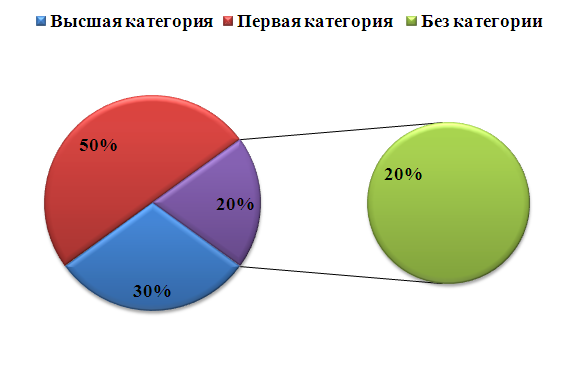 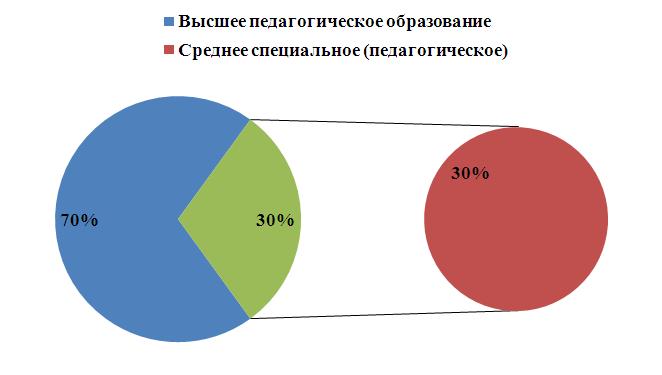 рис.1								рис. 2Таблица 12Кадровый состав воспитательной службыВ 2014-2015 учебном году методическая работа школы была направлена на выполнение поставленных задач и их реализацию через образовательную программу школы и учебно-воспитательный процесс и работала над темой: «Повышение качества образования через совершенствование педагогического мастерства, активизацию творчества учителей и использование в учебно-воспитательном процессе образовательных технологий деятельностного типа».	Цель: создание организационных, педагогических, психологических и методических условий для определения подходов к повышению качества образования в ОУ через освоение образовательной технологии деятельностного типа - проблемно-диалогическое обучение»	Задачи методической работы:•	повысить качество образования через совершенствование педагогического мастерства и использование в учебно-воспитательном процессе образовательной технологии деятельностного типа - проблемно-диалогическое обучение;•	активизировать работу педагогов над реализацией системы оценки образовательных результатов учащихся в соответствии с требованиями ФГОС;•	развивать культурно-образовательную среду в школе, открытую всем субъектам педагогической деятельности, направленную на обеспечение высокого уровня образовательного процесса;•	обобщить опыт педагогов, внедряющих активные методы и технологии организации и освоения учебного материала;•	обеспечить рост профессиональной компетентности педагогов школы в ходе работы учителей по темам самообразования с целью ориентации на развитие способностей и возможностей каждого ученика, на раскрытие их личностного, интеллектуального, творческого потенциала.Формы методической работы:Тематические педсоветы.Методический совет.Работа школьных методических объединений.Работа учителей над темами самообразования.Открытые уроки.Предметные недели.Консультации по организации и проведению современного урока.Организация работы с одаренными детьми.Разработка методических рекомендаций в помощь учителю по ведению школьной документации, организации, проведению и анализу современного урока. Систематизация имеющихся материалов, оформление тематических стендов.Обзоры научной, педагогической и другой литературы.Организация и контроль курсовой системы повышения квалификации.Аттестация.Поставленные задачи выполнены в полном объеме, чему способствовали:спланированная деятельность администрации школы по созданию условий для участников образовательного процесса;анализ выполнения принятых управленческих решений, обеспечивающих мастерство и активизацию творчества учителей через использование в учебно-воспитательном процессе образовательных технологий деятельностного типа;выявление причинно-следственных связей отдельных педагогических явлений и соответствующая коррекция деятельности.Методическая работа школы строилась на основе годового плана. При планировании методической работы школы педагогический коллектив стремился отобрать те формы, которые реально способствовали реализации проблемы «Овладение образовательных технологий деятельностного типа в учебно-воспитательном процессе». Для реализации поставленных задач в школе имеется необходимая нормативно-правовая база, соответствующие локальные акты и положения. В целях наиболее полной реализации задач на 2014 - 2015 учебный год приказом директора был утвержден план методической работы. В методической структуре сохранена ведущая роль педагогического совета. Структура методической службы школыОсновные элементы методической службы:1-й уровень. Педагогический совет в главе с директором школы. 2-й уровень. Методический  совет во главе с заместителем директора школы по МР. 3-й уровень. Методическая служба в составе школьных методических объединений, общественно-педагогических объединений педагогов (творческих групп), психологической, библиотечно-информационной службы.4-й уровень.Индивидуальная научно-методическая деятельность педагогов.Данная структура методической службы призвана обеспечить взаимодействие и взаимозависимость всех ее звеньев, способствовать мотивации и активизации профессиональной деятельности педагогического коллектива в решении важнейших задач – обучения, воспитания и развития школьников. Принципы работы методической службы ОУ:делегирование сверху вниз самых широких прав и возможностей учительским общественным объединениям;реализация принципа управления успехом и стимулирования и поддержки активной общественно-педагогической и методической деятельности;демократический характер функционирования и деятельности общественно-педагогических формирований.В основу деятельности всех звеньев методической структуры закладываются два основополагающих подхода:проблемно-диагностический подход;рефлексия собственной деятельности.В данной структуре методической службы центральным, важнейшим звеном являются проблемные творческие группы, в состав которых входят педагоги различных специальностей, изъявившие желание совершенствовать свой профессионализм по той проблеме, к которой они проявляют особый интерес, желающие вести творческую исследовательскую работу по той проблеме, которую они сами сформулируют. Поисковая работа творческих групп осуществляется под руководством методического координационного Совета школы, который утверждает план работы групп, рассматривает  на своих заседаниях вопросы результативности и анализа проведенной работыРеализации методической темы (проблемы) школы была направлена работа методического совета, который координировал и планировал методическую работу школы. Заседания методического совета были посвящены мониторингу учебно-воспитательного процесса ОУ, подготовки к аккредитации школы, к ОГЭ, применение и внедрение современной педагогической  технологии деятельностного типа – проблемный диалог, в работе учителей-предметников и классных руководителей ОУ. Члены методического совета участвовали в распределении часов школьного компонента учебного плана ОУ и оценивали работу методической службы школы в учебном году, намечали перспективы планирования методической службы на следующий учебный год.Организационно-педагогическая деятельность методической работы проводилась в формах педагогических советов, методических совещаний, конференций и семинаров. Реализацией методической темы школы посвящены: педсовет – конференция «Технологии деятельностного типа в соответствии с ФГОС. Технология проблемного диалога», который направлен на определение наиболее значимых критериев деятельности учителей в соответствии с новыми требованиями к системе образования, педсовет-диспут «Воспитательная функция школы в современных условиях обучения», педсовет круглый стол «Модель системы оценки образовательных результатов учащихся в соответствии с требованиями ФГОС».С целью получения нового образовательного результата, работы над единой методической проблемной темой в 2014 – 2015 учебном году педагогический коллектив МОУ Буретской СОШ продолжил работать в рамках реализации муниципального проекта «Реализация ФГОС и достижение нового образовательного результата через внедрение технологий деятельностного типа» по теме «Технология проблемного диалога».В рамках педагогической площадки был проведен школьный теоретический семинар «Системно-деятельностный подход в обучении», педагоги школы участвовали в месячнике взаимопосещения уроков «Системно-деятельностный подход в обучении» в рамках недель ШМО учителей. В демонстрации педагогического мастерства школьного коллектива проведены мероприятия, показанные в рамках конференции «Современный урок: традиции, новаторство, творчество», где педагоги школы демонстрировали уроки в соответствии с ФГОС, делились опытом по внедрению технологии деятельностого типа «Проблемно-диалогическое обучение».Работа над единой проблемой школы: «Реализация технологии проблемного диалога в учебно-воспитательный процесс ОУ»Работа школьных методических объединений (ШМО)Повышение квалификации педагогических кадров,их самообразованиеВ школе функционируют методические объединения учителей гуманитарного цикла, учителей естественно-математического цикла, учителей начальных классов и классных руководителей. Проанализировав работу методических объединений, следует отметить, что все они работают над созданием системы обучения, обеспечивающей потребность каждого ученика в соответствии с его склонностями, интересами и возможностями. Целенаправленно ведется работа по освоению учителями современных методик и технологий обучения. Большое внимание уделяется формированию у учащихся навыков творческой деятельности; сохранению и поддержанию здоровьесберегающей образовательной среды. Каждое методическое объединение имеет свой план работы, в соответствии с темой и целью методической работы школы.В свете реализации ФГОС в 1-4 классах МОУ Буретской СОШ особое место занимает ШМО учителей начальных классов.Школьное методическое объединение учителей начальных классовВ начальных классах в начале учебного года обучалось 52 ученика, в конце - 48 учеников, всего функционировало 4 класса.В свете реализации ФГОС НОО в 2014 -2015 учебном году учителями начальных классов продолжалось обучение учебным предметам через УМК «Школа России». Данный УМК содержит систему учебников для 1-4 классов общеобразовательных учреждений, которые обеспечивают достижение требований к результатам освоения основной образовательной программы начального общего образования: Л.Ф. Климанова,  Литературное чтение. АзбукаКанакиной В.П., Горецкого В.Г, Русский языкМ.И.Моро, С.И. Волкова. МатематикаПлешаков А. А. Окружающий мирРоговцева Н.И. Богданова Н.В., Фрейтаг И.П. ТехнологияНеменская Л.А. Изобразительное искусствоА.Н.Лях. Физическая культураС.Критскя.,Сергеева.МузыкаПо каждому предмету учебного плана были составлены рабочие программы в соответствии с требованиями ФГОС, программой УМК «Школа России» («Программы четырёхлетней начальной школы»).Рабочие программы включают следующие разделы:1 .Пояснительная записка2.Общая характеристика учебного предмета3.Структура курса4. Описание места учебного предмета в учебном плане4.Описание ценностных ориентиров содержания учебного предмета 5.Личностные, метапредметные и предметные результаты освоения учебного предмета. 6.Тематическое планирование7.Описание материально - технического обеспечения учебного предмета.Совместно работая над единой методической темой, школьное методическое объединение учителей начальных классов ставило ряд других задач.В свете продолжающихся инновационных процессов в федеральной и областной системе образования, реализации проекта Федерального государственного стандарта начального общего образования, а также национальной образовательной инициативы «Наша новая школа», которые задавали дополнительные ориентиры для  выстраивания научно-методической работы школы как системы корпоративного обучения с целью подготовки педагогов к участию в мероприятиях в рамках реализации ФГОС и реализации основной образовательной программы начального общего образования МОУ Буретской СОШ на каждом заседании ШМО рассматривался вопрос, касающийся ФГОС. В 2014-2015 учебном году учителя начальных классов продолжили свою работу над взаимодействием с детским садом, был утвержден план совместной работы по преемственности начальная школа – детский сад. Были посещены занятия в подготовительной группе у воспитателей Гобрейчук Т.М. по математике и Валигуры Л.А. по окружающему миру. Цель посещения: особенности построения образовательного процесса в дошкольном учреждении; введение ФГОС в структуру дошкольной программы;  подготовка детей к школе, посещение  Воскресной школы. Занятия в детском саду были посещены учителем первого класса Васильковой С.Г. и руководителем МО Ефременко С.П.Также было проведено изучение нормативных документов по формированию УУД в начальных классах. Ефременко С.П.представила презентацию по отличию урока по ФГОС от традиционного урока. Константинова Л.В. рассказала и показала презентацию по теме «Рефлексия – самоанализ действия своей работы». Дополнила Чернотович И. Е., которая поделилась отдельными интересными приемами работы по той же теме. Гобрейчук Т. Т. поделилась опытом о нетрадиционных  приемах мотивации в начале урока.По плану работу  в мае был проведен педагогический консилиум по переводу учащихся 4 класса «Преемственность начальной школы и среднего звена», где присутствовали учителя – предметники. Психологом школы, Садковой Н.В., и классным руководителем, Ефременко С.П., была представлена полная характеристика 4 класса и индивидуальная характеристика каждого ученика. В коллективе начальной школы налажена атмосфера сотрудничества, взаимопомощи, поддержки (взаимопосещение уроков, внеклассных мероприятий, совместная разработка тематического планирования, праздников, экскурсий, поездок).   Педагоги постоянно работают над задачей формирования творчески работающего коллективаучителей-единомышленников, обмениваются приобретенным опытом со своими коллегами на совещаниях и педсоветах. Константинова Л.В. на школьном педсовете выступила с обобщением опыта по теме «Приемы рефлексии учащихся в начальной школе», «Обновление содержания и форм воспитательной работы в условиях ФГОС. Воспитательная программа школы», а на 13 Региональном  научно-педагогическомсимпозиуме выступила с обменом опыта по теме «Диагностика как один из компонентов формирования  УУД в условиях реализации ФГОС», а на областной научно-практической конференции выступила с темой «Психолого-педагогическое сопровождение образовательного процесса ОО в условиях реализации ФГОС».Ефременко С.П. выступила с обобщением опыта на педагогических советах по теме «Взаимосвязи проблемно-диалогических методов с формами обучения», «Обновление содержания и форм воспитательной работы в условиях внедрения ФГОС», «Отличие урока по ФГОС от традиционного урока»Гобрейчук Т.Т. выступила с обобщением опыта на педсовете по теме «Формирование общеучебных умений самоорганизации учебной деятельности у младших школьников в условиях реализации ФГОС», « Нетрадиционные  приемы мотивации в начале урока».  Чернотович И.Е. обобщила опыт по теме «Рефлексия – самоанализ действия своей работы».  	В этом учебном году учащиеся начальных классов активно участвовали во многих всероссийских и международных дистанционных олимпиадах, играх, конкурсах, соревнованиях по математике,  русскому языку,  ОБЖ,  окружающему миру, региональном каллиграфическом соревновании «Золотое перо»,  и др. Результаты хорошие: все дети получали сертификаты,  а победители были награждены дипломами 1, 2 и 3 степени. Особенно много победителей у Константиновой Л.В.Все учителя используют  на уроках ИКТ.  В своей работе используют современные педагогические технологии деятельностного типа: проблемно-диалогическое обучение, развивающее обучение, личностно ориентированный подход в обучении и воспитании, технологию здоровьесбережения, информационно-коммуникационную технологию.Создание в классах атмосферы психологического комфорта и поддержки способствовало развитию самооценки учащихся. Все это способствует успешности обучения. В конце года в начальных классах проводилась промежуточная аттестация по математике и русскому языку в устной и письменной формах.Получены следующие результаты:По итогам года получены следующие результаты:В феврале школа проходила аккредитацию. Ученики 4 класса писали тесты - к/р по математике и русскому языку. Успеваемость по русскому языку 100%, по математике 85% (Ватюховский И.-написал на оценку «2»).Эффективность работы методических объединений учителей гуманитарного цикла, учителей естественно-математического цикла также высокая. В прошлом 2013-2014 учебном году роль методических объединений в обеспечении административного контроля и мониторинга работы коллектива снизилась. Не все запланированные вопросы рассматривались на заседаниях ШМО, во втором полугодии ослаблено взаимопосещение уроков учителями-предметниками.В связи с этим в целях обеспечения более высоких результатов своей профессиональной деятельности в 2014-2015 учебном году были устранены проявления формализма в работе МО, осуществлялось поэтапное планирование работы в соответствии актуальными проблемами образования, практиковалось обязательный анализ уроков и внеклассных мероприятий.    Совместно работая над единой методической темой, учителя занимались самообразованием, обобщали и распространяли педагогический опыт. Методическая самообразовательная работа учителя рассматривалась как целостная система, направленная на достижение конечных результатов. Её цель – повышение квалификации, восполнение пробелов и недостатков учебного курса, его усовершенствование. У каждого учителя определена индивидуальная тема по самообразованию, которая анализируется через участие педагогов в работе методических объединений, педсоветов, семинаров, творческих отчетах, но не фиксируется учителем на бумажном носителе. К концу учебного года выработана единая модель плана самообразования и организована работа по отчетности.Одним из направлений работы методического совета, ШМО и администрации является постоянное совершенствование педагогического мастерства учительских кадров в рамках курсовой переподготовки. В 2014-2015 учебном году число педагогов школы, повышающий свою квалификацию, снизился, так как все учителя имеют полный объем курсовой подготовки, кроме Макаровой И.А., социального педагога, которая получает второе высшее образование по специальности учитель географии (педагогическое образование в настоящее время не имеет), а также Плотникова Н.Н. проходила курсовую подготовку по темам: «Современные специальные технологии. Технология проектного обучения. Технология музейного проектирования», «Информационная безопасность».В 2014 – 2015 учебном году методические объединения учителей гуманитарного цикла, учителей естественно-математического цикла совместо с учителями начальных классов работали в педагогической лаборатории в рамках реализации ФГОС на средней ступени. Были разработаны нормативные документы для подготовки к введению ФГОС ООО в МОУ Буретской СОШ:Приказ № 40 от 29.09.2014 г. "О введении ФГОС ООО"План-график по обеспечению введения ФГОС основного общего образования на 2014-2015 учебный год.План методической работы по введению ФГОС ООО МОУ Буретской СОШ в 2014-2015 учебном году.Положение о структуре, порядке разработки и утверждения основной образовательной программы основного общего образования.Положение о структуре, порядке разработки и утверждения рабочих программ учебных курсов, предметов, дисциплин (модулей).Положение о  мониторинге введения ФГОС ООО.Положение о рабочей группе по введению ФГОС ООО.Приказ по МОУ Буретской СОШ № 48 от 15.10.2014 г. «Об утверждении  плана работы РГ по введению ФГОС ООО»а также нормативная база образовательного учреждения приведена в соответствие с требованиями ФГОС (цели образовательного процесса, режим занятий, материально-техническое обеспечение и т. п.)разработана и утверждена основная образовательная программа общего образования образовательного учреждения;приведены в соответствие с требованиями ФГОС общего образования и новыми тарифно-квалификационными характеристиками должностные инструкции работников образовательного учреждения;определен список учебников и учебных пособий, используемых в образовательном процессе в соответствии с ФГОС общего образования;разработаны локальные акты, регламентирующих установление заработной платы работников образовательного учреждения, в том числе стимулирующих надбавок и доплат, порядка и размеров премирования в соответствии с НСОТ; заключены дополнительные соглашения к трудовому договору с педагогическими работниками;определена оптимальная для реализации модель организации образовательного процесса, обеспечивающая организацию внеурочной деятельности обучающихся (например, модель взаимодействия с учреждениями(ем) дополнительного образования детей);разработан план методической работы, обеспечивающий сопровождение введения ФГОС;осуществлено повышение квалификации всех учителей;обеспечены кадровые, материально-технические и иные условия реализации основной образовательной программы общего образования в соответствии с требованиями ФГОС.В конце года, во время аккредитации школы с целью выявление проблем, сопутствующих процессу инновационного развития, и поиск путей их решения, были проведены мониторинговые исследования коллектива. Диагностика уровня инновационного потенциала педагогического коллектива показала, что коллектив имеет выше среднего потенциал к инновационной деятельности, а также были установлены причины несоответствия желаемого и реального уровней развития инновационной среды. Было принято решение о составлении программы деятельности педагогического коллектива по дальнейшему развитию инновационного потенциала. Обобщение передового педагогического опытаРаспространение положительного педагогического опыта (таблица) проходит на школьном, муниципальном, региональном уровне; используются различные формы: участие в методических днях, конкурсах, конференциях, выступление на педагогических советах, районных методических объединениях, проведение открытых уроков, семинаров, мастер-класса, работа творческих групп.Распространение опыта способствует совершенствованию образовательного процесса, повышению личного образовательного потенциала, позволяет нашему учреждению быть способным к конкуренции, завоевать престиж среди общественности.В 2014 – 2015 учебном году педагоги МОУ Буретской СОШ обобщали и распространяли передовой педагогический опыт, участвуя во Всероссийских конкурсах профессионального мастерства, в международных проектах, всероссийских блиц – турнирах, в региональных и районных конкурсах.Сведения о материально-технической базе учреждения1.Сведения о книжном фонде библиотеки:Количество книг всего  - 2707,  из них фонд учебников – 1193Научно-педагогической и методической литературы___1252.  Наличие технических средств обученияОпределение выпускников 9 класса 2015 годаВсего выпускников - 9Окончили ОУ с аттестатом – 8Окончили ОУ со справкой– 1Часть 2. Показатели деятельности  общеобразовательной организации  за 2014-2015 учебный годРассмотрено на заседании Управляющего совета  (протокол №1 от 25.08.2015 г.)УтверждаюДиректор школы:_______________Халиулина Е.В.______________Начальное общее образованиеОсновное общее образованиеСреднее  общее образование Информатика 2-4 классыИнформатика 5-7 классыФизическая культура 5-9 классы ОБЖ  5-7, 9 классыФизическая культура в 10 классеИсторико-культурное наследие: - Писатели Восточной Сибири 5-6 классы География Иркутской области 8-9 классыКурс «Я и моя будущая семья» в 10 классеЧерчение 8 - 9 классыклассУспеваемостьУспеваемостьУспеваемостьКачество знанийКачество знанийКачество знанийкласс12-1313-1414-1512-1313-1414-151100 %100 %100 %2100 %100 %100 %40%54363100 %100 %100 %41%40624100 %100 %100 %23%45401 ступень100 %100 %100 %41%36.4465100 %100 %100 %44%14.3296100 %100 %100 %33%44.4287100 %100 %100 %11%18.2338100 %100 %100 %13%18.2279100 %100 %100 %22%11,744,42 ступень100 %100 %100 %24,6%22,229,210100 %100 %100 %33%2511100 %100 %100 %33%33,3-3 ступень100 %100 %100 %33%33,325Всего по школе100 %100 %100 %32,8%29.0%31%предметУспеваемостьУспеваемостьУспеваемостьКачество знанийКачество знанийКачество знанийпредмет11-1212-1313-1411-1212-1313-14Русский язык100 %100%100%42,6%42,345Литература100 %100 %100 %57,7%55,861Английский язык100 %100 %100 %48,6%53,868Математика100 %100 %100 %38,2%54,252Алгебра100 %100 %100 %25,5%29,320Геометрия100 %100 %100 %25,3%40,624Информатика100 %100 %100 %65,3%66,657История100 %100 %100 %49,5%53,756Обществознание100 %100 %100 %63,8%66,364География100 %100 %100 %44,8%81,268Окружающий мир100 %100 %100 %65,7%64,686Природоведение100 %100 %100 %66%6786Биология100 %100 %100 %53%70,668Физика100 %100 %100 %38,5%55,264Химия100 %100 %100 %16,3%32,330Музыка100 %100 %100 %100%98100ИЗО100 %100 %100 %91,1%92,695Технология100 %100 %100 %98%80,595Черчение100 %100 %100 %47%43,544ОБЖ100 %100 %100 %73%69,857Физическая культура100 %100 %100 %88,6%88,383ИТОГО100 %100 %100 %59%62,163,3ПредметКоличество участниковДата мониторингаРезультатыРусский язык6сентябрь, октябрь (контрольные измер. материалы ФИПИ)успеваемость - 25 % качество - 12,5 %Русский язык8декабрь (контрольные измер. материалы ФИПИ)успеваемость - 25 %  качество – 12,5 %Русский язык8январьуспеваемость – 50 % качество - 12,5 %Русский язык6февраль (в период аккредитации школы) (тестирование)успеваемость – 100 % качество - 62,5 %Русский язык8апрель успеваемость - 75 % качество - 12,5 %Русский язык8май (ППЭ МОУ Белая СОШ)успеваемость - 75 %качество знаний – 12,5 %Математика8сентябрь, октябрь (контрольные измер. материалы ФИПИ)успеваемость - 12,5 %; качество - 12,5 %Математика717 марта 2015 (приказ комитета № 85 от 03.03.2015 г)успеваемость - 43 % качество - 14,2 % Математика6февраль (в период аккредитации школы) (тестирование)успеваемость – 100 % качество - 60 %Математика8апрель успеваемость - 100 %,качество - 25 % Математика16май (ППЭ МОУ Белая СОШ)успеваемость - 100 %качество знаний – 25 %№Фамилия, имя1234567891011121314151617181920АлгебраГеометрияВсего балловОценка1Васильев Сергей++++- +++++++-+++++--+1251742Казанцева Маргарита++++-++-++++++-++-++1482243Косякова Полина++++++++53834Лагунов Фёдор+++++++52735Меленчук Денис++++++++++++931236Петриченко Елена++++++++++++++951437Родионов Сергей+++++++52738Сысоева Вера++++++++++++84123Количество человек, выполнивших заданиеКоличество человек, выполнивших задание36653645447715447552% от общего количества% от общего количества387575633875506350508888136350508863632550423620Количество экзаменующихсяКоличество обучающихся, сдавших экзамены на «4» и «5»% качества % успеваемостьКоличество не справившихся с тестированиемСредний балл81 - Казанцева Маргарита13 понизилось по сравнению с прошлым годом на 3%63 повысилось по сравнению с прошлым годом на 4%3Логунов Федор Косякова ПолинаРодионов Сергей16После пересдачи81 - Казанцева Маргарита13100022№ФамилияЗадания с кратким ответомЗадания с развёрнутым ответомПервичный баллОценка1Петриченко++++-++++++--2(2)2(3)1(2)2(2)2(3)2(2)2(2)0(2)0(2)1(2)2(2)2(2)2832Меленчук++++-+--+-+-+2(2)2(3)2(2)0(2)0(3)0(2)0(2)1(2)0(2)0(2)2(2)2(2)1933Сысоева--++-+---++--1(2)2(3)1(2)1(2)1(3)0(2)1(2)0(2)0(2)0(2)0(2)2(2)1434Родионов+-+-+--------1(2)0(3)1(2)1(2)0(3)0(2)0(2)0(2)0(2)0(2)0(2)2(2)825Казанцева-++++++++-+++1(2)1(3)1(2)2(2)2(3)1(2)1(2)2(2)2(2)0(2)0(2)1(2)2546Васильев--++-++-+++--2(2)1(3)2(2)1(2)1(3)2(2)2(2)0(2)0(2)1(2)2(2)1(2)2237Лагунов----+--------0(2)0(3)0(2)0(2)0(3)0(2)0(2)0(2)0(2)0(2)0(2)2(2)328Косякова---+--+------0(2)0(3)0(2)1(2)1(3)0(2)0(2)0(2)0(2)1(2)1(2)2(2)82СредниеСредние163ЗаданиеУмениеПроцент выполнивших2Умение выделять необходимую информацию и находить главное383Средства художественной выразительности384Правописание приставок755Правописание суффиксов636Подбор стилистически нейтральных синонимов387Типы связи в СС638Умение находить грамматическую основу предложения509Осложненное простое предложение2510Умение находить конструкции, грамматически не связанные с членами предложения5011Умение находить грамматическую основу предложения5012Знаки препинания в ССП и СПП6313Синтаксический анализ СПП с несколькими придаточными1314Предложения с разными видами связи25№ФамилияЗадания с кратким ответомЗадания с развёрнутым ответомПервичный баллОценка1Косякова+++++++++++++2(2)3(3)2(2)0(2)0(3)0(2)0(2)0(2)1(2)0(2)1(2)2(2)2432Лагунов++-+-+++++++-2(2)2(3)1(2)0(2)0(3)0(2)0(2)0(2)0(2)1(2)1(2)2(2)1933Родионов+++---+++++++2(2)3(3)2(2)0(2)0(3)0(2)0(2)1(2)0(2)1(2)0(2)2(2)213СредниеСредние213№ПредметРезультатФ.И.О. учащегосяКлассФ.И.О. учителя1Русский языкПобедительКаушева Елена6Василькова С.Г.2ЛитератураПобедительОсадчая Александра7Каушева Т.В.3ЛитератураПобедительХороших Алина9Каушева Т.В.4Английский языкПризёрШабанова Любовь6Казанцева А.Ф.5Английский языкПризёрКаушева Елена6Казанцева А.Ф.6Английский языкПризёрБобылева Татьяна7Казанцева А.Ф.7ЛитератураПризёрКаушева Елена6Василькова С.Г.8ОбществознаниеПризёрБобылева Татьяна7Плотникова Н.Н.№ п/пНазвание кружкаДостижения 2014-2015 уч.г.1Краеведческий музей «Исток»Всероссийский конкурс музеев образовательных учреждений «Любой музей есть память о веках» Активисты школьного музея МОУ Буретской СОШ «Исток», руководитель: Плотникова Н. Н., Диплом лауреата2ДЮПРайонный конкурс рисунков «Сохраним природу Прибайкалья от пожара»-2 место Кирдеева Алена (3 класс), Шабанова Любовь (6 класс)Районный конкурс видеороликов «Один день из жизни пожарного» (кубок, грамота победителя)3ЮИДРайонный конкурс рисунков «Моя безопасная улица» - 1 место Девицкая Наталья (5 класс)Районный слет ЮИД – Каушева Елена  (6 класс) победитель в номинации «Лучший результат по ПДД»4пресс-центрДИПЛОМ ПОБЕДИТЕЛЯ (всероссийский конкурс школьных газет);Диплом I степени (районный конкурс пресс-центров в номинации «Самая лучшая школьная газета»);Диплом III степени (районный конкурс пресс-центров в номинации «Лучший фоторепортер», Шабанова Любовь-6 класс);Диплом лауреата (Всероссийская премия «Золотое перо Руси» в номинации «Моя малая Родина», Давыдова Ольга,10 класс)Диплом лауреата (Всероссийская премия «Золотое перо Руси» в номинации «Издания», Давыдова Ольга,10 класс)5танцевальныйвыступления на школьных мероприятиях,  в сельском клубе, в кадетском корпусе г.Усолье-Сибирское. (рук. Василькова С.Г.)6волейбол                    грамота II место (новогодний турнир по волейболу);грамота IIIместо (районный новогодний турнир среди девушек);грамота II место (турнир, посвященный осенним каникулам).7ТЮШдиплом победителя в номинации «Лучшая актриса» в  районном творческом семинаре «Театральное созвучие», Хороших Алина, 9 класс;диплом (районный творческий семинар «Театральное созвучие», мастер-класс Давыдова Ольга, 9 класс);диплом победителя в номинации «Сценическое воплощение детского мира» в районном творческом семинаре «Театральное созвучие», рук. Каушева Т.В.;8робототехникаучастие во II районном  конкурсе образовательных робототехники «Роболайф-2014» по направлению «траектория» старшая группа, Каушева Елена и Морозов Алексей, 6 класс Задачи уполномоченного по правам ребенкаМероприятия, Профилактика нарушений прав ребенкаКлассные часы по ознакомлению с  «Правилами школьной жизни»Содействие  правовому просвещению участников образовательного процесса1. Правовая игра в 5-6 классах2. Классные часы «Права ребёнка» 1-4 классах.3.Анкетирование учащихся с целью исследования проблем, связанных с жестоким обращением с детьми в семье, в школе.Работа с обучающимися1. Анкетирование учащихся и родителей с целью исследования проблем, связанных с жестоким обращением с детьми в семье, в школе.2. Классные часы по темам: «Правила школьной жизни», «Уполномоченный по правам ребенка в школе».3. Викторина «Знаешь ли ты Конституцию РФ».4. конкурсы – 3 (конкурс рисунков среди учащихся 1-4,5-8,9-11-х классов «Я и мое право».Работа с педагогамиСобрание с кл. руководителями по теме «Декларация прав человека»Работа с родителямианкетирование учащихся и родителей с целью исследования проблем, связанных с жестоким обращением с детьми в семье, в школе№ООКоличество детейКоличество детейКоличество детейКоличество детейКоличество детейКоличество детей№ООПионерские дружиныПионерские дружиныВоенно-патриотические клубыВоенно-патриотические клубыДетские общественные организации (скауты, экологи)Детские общественные организации (скауты, экологи)№ОО2013-20142014-20152013-20142014-20152013-20142014-2015МОУ Буретская СОШ------ОООхват (%) учащихся дополнительным образованиемОхват (%) учащихся дополнительным образованиемОхват (%) учащихся дополнительным образованиемОО2013 -20142014 -20152014 -2015МОУ Буретская СОШ88 %88 %90 %ООКоличество детейКоличество детейКоличество детейКоличество детейООСоветСоветПарламентПарламентОО2013 -20142014 - 20152013 -20142014 - 2015МОУ Буретская СОШ--98ООРемонтные бригады (ЦЗН)Ремонтные бригады (ЦЗН)ООКоличество детей в течение учебного годаКоличество детей  летомКомитет по образованию/Администрации МОМОУ Буретская СОШ-10№КонкурсРезультат участияФ.И.победителяНазвание кружка или руководитель или классный руководительВсероссийский уровеньВсероссийский уровеньВсероссийский уровеньВсероссийский уровеньВсероссийский уровень1Общероссийский конкурс школьных газетДиплом 1 степениВасилькова С.Г. пресс-центр «Прочитай-ка»,2Национальная литературная премия «Серебренное перо Руси»Диплом лауреата в номинации «Моя малая Родина»Давыдова Ольга (10 класс)пресс-центр «Прочитай-ка»3Национальная литературная премия «Золотое перо Руси»Лауреат (диплом и медаль «За солнечную деятельность»Сизых Галина Петровна, учитель географиипресс-центр «Прочитай-ка»4Всероссийский конкурс музеев образовательных учреждений «Любой музей есть память о веках»Диплом лауреатаАктивисты школьного музея МОУ Буретской СОШ «Исток»руководитель: Плотникова Наталья Николаевна, 5Общероссийский рейтинг школьных сайтов высокая оценка «Отличный сайт», соответствующий почетный знак отличия размещен на сайте школысайт высокого уровняСайт МОУ Буретской СОШ Региональный уровеньРегиональный уровеньРегиональный уровеньРегиональный уровеньРегиональный уровень6Региональная краеведческая конференция «Байкальское кольцо – 2014»Диплом 3 степениДавыдова Ольга, 10 классРуководитель: Плотникова Наталья НиколаевнаМузей «Исток»7II Региональный Фестиваль «Планета Интеллект»Диплом второй степени на секции «Лингвистика»Диплом третьей степени на секции "География и краеведения"Диплом третьей степени на секции "Русский язык и литература" Хороших Алина, ученица 10 класса Казанцева Маргарита, ученица 9 классаЕфременко Анастасия, ученица 8 класса,Руководитель: Казанцева Альбина ФанилевнаРуководитель: Плотникова Наталья Николаевнанаучный Руководитель: Каушева Татьяна Владимировна,8Региональный творческий конкурс сочинений «По праву памяти»Диплом победителяОсадчая Александра, ученица 7 классаРуководитель: Каушева Татьяна ВладимировнаМуниципальный уровеньМуниципальный уровеньМуниципальный уровеньМуниципальный уровеньМуниципальный уровень9 районный фестиваль детской школьной прессы  «Усольские огоньки»Диплом I степени в номинации «Самая лучшая школьная газета» Диплом III степени в номинации «Лучший фоторепортер»Шабанова Любовь-6 классПресс-центр «Прочитай-ка!» рук. Василькова С.Г.10Конкурс буклетов, мультфильмов, видеороликов «Информационная безопасность»Диплом победителя в номинации «Буклет»Диплом лауреатаОскорков Егор – 3 классРужников Егор – 3 классШабанова Любовь -6 классКонстантинова Л.В.Иванова Ю.И.11Военно-спортивная игра «Зарница»участиеИванова Ю.И.12Конкурс поделок по ПДД2 местоРужников Егор -3 классКонстантинова Л.В.13Конкурс-слет по ЮИДД «Безопасное колесо-2015»УчастиеГрамота победителяКаушева Елена-6 классРук. ЮИДИванова Ю.И.14Конкурс рисунков по ПДД1 местоДевицкая Наталья-5 классКл.рук. Садкова Н.В.15Конкурс буклетов по ПДД3 местоСмирнова Лия-3 классКонстантинова Л.В.16Конкурс рисунков по ПБ «Сохраним природу Прибайкалья от пожаров»2 местоШабанова Любовь-6 классКирдеева Алена -3 классКл.рук. Василькова С.Г.Константинова Л.В.№ООКоличество детей в кружках по направлениям:Количество детей в кружках по направлениям:Количество детей в кружках по направлениям:Количество детей в кружках по направлениям:Количество детей в кружках по направлениям:№ООХудожественно-эстетическоеСпортивноеЭкологическое Техническое другоеМОУ Буретская СОШПресс-центр-13Танцевальный-12Ансамбль-12ТЮШ-10Волейбол-40ОФП-30«Подснежник»-15Робототехника-10Патриотическое-6ДЮП-12ЮИД-12Итого:1724770151030№ООПаспортизацияНаличие музея+Наименование музея«Исток»Направление деятельностиИсторико-краеведческоеПаспортизация2011Срок плановой паспортизации2016№Критерии оценивания2013 - 20142014 - 20151. Отсев учащихся--% успеваемости100 %100%% качества знаний29%31 %2.Охват объединениями дополнительного образования  (в %)88 %90 %3.Уровень воспитанности   (в %)80 %82 %4.Совершено преступлений учащимися ОО за год --5.Учащиеся, пропускающие уроки по неуважительным причинам--6.Учащиеся, выбывшие по согласованию с КДН--7.Удовлетворенность учащимися воспитательным процессом  (в %)88%89 %8.Удовлетворенность родителей воспитательным процессом  (в %)94%95 %9.Учащиеся, имеющие благоприятное эмоциональное состояние  (в %)77%82 %10.Положительная динамика здоровья учащихся (+,- в %)59%61 %11.Сформированность гигиенических навыков и привычек (да, нет, частично) частичночастично12.Сформированность участия  в делах коллектива  (в %)93%93 %13.Победители, дипломанты  в конкурсах, фестивалях, конференциях, соревнованиях  (число,  %)МуниципальногоРегиональногоФедерального уровней  11/9,4%13/11,1%4/3,4%16/13,6%18/15.3%5/4,2%14.Охват летним отдыхом, оздоровлением и занятостью  (в%)100%100%учетНа начало годаНа конец годаЗанятость(%)КДН--ОДН-1100 %ВШУ24100 %Всего25100 %учетНа начало годаНа конец года% охвата внеурочной занятостью школьниковвсего110 всего детей в семье 22100 %школьников в семье22100 %Показатели2012 -20132013 -20142014-2015Общее количество, состоящих на учете-1-За устойчивое курение--За употребление спиртных напитков---За употребление токсических веществ---За употребление наркотиков---ДолжностьФИООбразованиеНаличие курсовой подготовкиСтаж работы в данной должностиЗаместитель директора по воспитательной работе----Педагог -организаторВасилькова Светлана Геннадьевна – 0,5 ст.Алексеева Мария Сергеевна-0,5 стВысшеевысшееВДЦ «Океан», Приморский край, 2013 год-2 года2 годаПедагог дополнительного образования9Высшее, средне-спец.2-30 летСоциальный педагогМакарова Ильвира АхметовнавысшееАНО «Ирк.межрегион. центр обл. и медиационных технологий», 20132 годаКлассный руководитель10 челСредн.-спец.,высшееПлотникова Н.Н. «Информационная безопасность»-72 ч.2-30 летПионервожатая (старшая вожатая)----№ п\пНаправленияСодержание работыСрокиОтветственные и участникиПланируемый результатI.Управленческая деятельностьПланирование работы по реализации технологии деятельностного типа «Проблемный диалог» на 2014-2015 учебный год.сентябрь - октябрьА.Ф. Казанцева, руководители ШМОплана работыI.Управленческая деятельностьСистематическое размещение информации о внедрении технологии на сайте школыРаз в четвертьпедагоги школы, Иванова Ю.И.освещение работы на сайте школыI.Управленческая деятельностьМС по теме: «Итоги работы по введению технологии проблемного диалога: проблемы, пути их решения»апрельА.Ф. Казанцева  Анализы работы ШМО по внедрению технологииI.Управленческая деятельностьПроведение индивидуальных консультаций для педагогов, испытывающих затруднения в практическом применении теоретических знаний.По запросу А.Ф. Казанцева  II.Повышение квалификации и педагогического мастерства педагогов школы по теме работы группыОбзор методической литературыНа заседаниях ШМОА.Ф. Казанцева, педагоги школыповышение квалификации педагоговII.Повышение квалификации и педагогического мастерства педагогов школы по теме работы группыУчастие в видеоконференциях проводимых Центром развития образования издательства «Просвещение»По мере поступления предложенийА.Ф. Казанцева, педагоги школыповышение квалификации педагоговII.Повышение квалификации и педагогического мастерства педагогов школы по теме работы группыУчастие педагогов в работе сетевых сообществ Интернета: образовательные порталы «Педсовет.org», «Сеть творческих учителей», сетевые сообщества «Открытый класс», «Proшколу.ru» В течение годаА.Ф. Казанцева, педагоги школыповышение квалификации педагоговII.Повышение квалификации и педагогического мастерства педагогов школы по теме работы группы- Педсовет – конференция «Технологии деятельностного типа в соответствии с ФГОС. Технология проблемного диалога»- Школьный теоретический семинар «Системно - деятельностный подход в обучении»- Школьная конференция «Современный урок: традиции, новаторство, творчество»ОктябрьЯнварьРуководители ШМОПедагоги школыIII.Практико-ориентированная деятельность. Взаимодействие внутри ШМО и с другими школьными методическими объединениямиВ течение годаА.Ф. Казанцева педагоги школыРазработка технологических карт уроков «открытия» нового знанияIII.Практико-ориентированная деятельность. Взаимопосещение уроков с целью выявления опыта работы, обеспечивающего позитивные результаты обучения В течение годаА.Ф. КазанцеваРазработка технологических карт уроков «открытия» нового знанияIII.Практико-ориентированная деятельность. Открытые уроки в рамках недели ШМО учителей начальной школе:- Урок ИЗО «Украшение для новогодней елки», 1 класс, Чернотович И.Е- Урок русского языка «Правописание ЖИ-ШИ, ЧА-ЩА, ЧУ-ЩУ», 2 класс, Гобрейчук Т. Т.- Урок литературного чтения «Н.А.Некрасов. Дед Мазай и зайцы», 3 класс, Константинова Л.В.- Урок русского языка «Правописание безударных падежных окончаний имен существительных», 4 класс, Ефременко С.П.с 15 по 20 декабряРуководители ШМОПедагоги школыПрименение инновационных методов введения урокаПосещение уроковIII.Практико-ориентированная деятельность. - Обобщение опыта на районом уровне. Выступление «Реализация ФГОС. Проблемно-диалогическое обучение в краеведении, Мероприятие «Я поведу тебя в музей!», Плотникова Н.Н. (в рамках РМО учителей истории и обществознания в МОУ Буретской СОШ)ноябрьПрименение инновационных методов введения урокаПосещение уроковIII.Практико-ориентированная деятельность. Неделя ШМО учителей гуманитарного цикла:- Урок физической культуры «Будьте здоровы», 6 класс, Константинов В.Б. (районный уровень, в рамках РМО учителей физической культуры в МОУ Буретской СОШ)- Обобщение опыта на районом уровне. Выступление «Реализация ФГОС. Проблемно-диалогическое обучение, Казанцева А.Ф., Шишимарина Е.В. (в рамках РМО учителей иностранного языка в МОУ Буретской СОШ)- Мероприятие «Письма с фронта», Плотникова Н.Н. и школьный библиотекарь, Давыдова И.И.- Выставка рисунков «70–летию Победы посвящается…» - Плотникова Н.Н.- Конкурс военной песни – Алексеева М.С.- Конкурс стихотворений о войне – Василькова С.Г., Каушева Т.В.майПрименение инновационных методов введения урокаПосещение уроковIII.Практико-ориентированная деятельность. Неделя ШМО учителей естественно-математического цикла - Урок - проблемно - диалогическое обсуждение ОБЖ «Мошенничество», 9 класс, Иванова Ю.И. (в рамках аттестации педагога), октябрь, 2014- Внеклассное мероприятие «День географии», 5-6 класс, Сизых Г.П.- Внеклассное мероприятие «Математический турнир», 5 класс, Садкова Н.В.- Внеклассное мероприятие «В мире наук»,7-10 классы, Ремнева Т.В., Амбросова Е.В., Кирьячкова Л.С., Сизых Г.П.апрельПрименение инновационных методов введения урокаПосещение уроковIV.Обобщение и распространение передового педагогического опытаПредставление итоговых и промежуточных результатов для общественной профессиональной экспертизы коллегами на заседаниях ШМО, педагогических чтениях и НПК, для участия в конкурсах авторских разработок и педагогического мастерстваВ течение года, в соответствии с планом проведения данных мероприятийА.Ф. Казанцева педагоги школыМетодические разработки конспектов уроков, занятий размещенные в ИнтернетеIV.Обобщение и распространение передового педагогического опытаРабота с педагогами по подготовке авторских методических материалов к публикации и размещению в Интернете- сайт издательского дома «Первое сентября»;- сайт Всероссийского Интернет-педсовета- портал «Сеть творческих учителей»- сетевые сообщества «Открытый класс»- сайт «Zavuch.info»- Учительский портал- Информационно-образовательный портал «RusEdu»- Интернет-портал ProШКОЛУ.ru- Учебно-методический портали др. по мере поступления предложенийВ течение годаА.Ф. Казанцева педагоги школыМетодические разработки конспектов уроков, занятий размещенные в ИнтернетеIV.Обобщение и распространение передового педагогического опытаРазмещение авторских материалов педагогов в методической копилке сайта в соответствии с Положением о размещении авторских материалов педагогов на сайте школыРаз в четвертьА.Ф. Казанцева педагоги школыМетодические разработки конспектов уроков, занятий размещенные в ИнтернетеIV.Обобщение и распространение передового педагогического опытаУчастие педагогов в тематическом месячнике взаимопосещения уроков «Системно-деятельностный подход в обучении. Технология проблемного диалога»мартА.Ф. Казанцева, педагоги школы, руководители ШМОМетодические разработки конспектов уроков, занятий размещенные в ИнтернетеIV.Обобщение и распространение передового педагогического опытаУчастие педагогов в методическом семинаре «Технология проблемного диалога» (в рамках месячника взаимопосещения уроков, практический аспект)апрельА.Ф. Казанцева, педагоги школы, руководители ШМОМетодические разработки конспектов уроков, занятий размещенные в ИнтернетеV.Развитие маркетингового аспекта методической службы школыСборник методических разработок педагогов майА.Ф. Казанцева, педагоги школы, руководители ШМОМетодические разработки конспектов уроков, занятий для печати в сборникеКлассМатематикаМатематикаРусский языкРусский языкКлассУспеваемостьКачествоУспеваемостьКачество2класс100%86%100%86%3класс100%85%100%92%4класс100%86%100%86%УспеваемостьКачество2класс100%44%3класс100%54%4класс100%57%Мероприятия2014-2015 учебный годВсероссийский конкурс профессионального мастерства «Я – учитель» (номинация «Внеклассное мероприятие»)Диплом 2 степени – Каушева Татьяна ВладимировнаМеждународный проект videouroki.netБлагодарность за активное участие в работе и подготовку победителя международного проекта videouroki.net - Константинова Лада ВалерьевнаВсероссийский блиц – турнир «Росток»Благодарность за активное участие в организации и проведении Всероссийской блиц – турнира «Росток»- Константинова Лада ВалерьевнаВсероссийский блиц – турнир «Всезнайка» Благодарность за активное участие в организации и проведении Всероссийской блиц – турнира «Всезнайка» - Константинова Лада ВалерьевнаМеждународный проект videouroki.netБлагодарность за активное участие в работе и подготовку победителя международного проекта videouroki.net – Казанцева Альбина ФанилевнаМеждународная дистанционная олимпиада «Лев»Благодарность за активное участие в работе и подготовку победителей международной олимпиады «Лев» – Казанцева Альбина ФанилевнаОбщероссийский конкурс школьных газетДиплом 1 степени, пресс-центр МОУ Буретской СОШ «Прочитай-ка», руководитель: Василькова С.Г.Национальная литературная премия «Серебренное перо Руси»Диплом лауреата в номинации «Моя малая Родина»: Давыдова Ольга, руководитель: Матвеева С.В.Национальная литературная премия «Золотое перо Руси»Лауреат: Сизых Галина Петровна, учитель географии (диплом и медаль «За солнечную деятельность»)Сайт МОУ Буретской СОШ участвовал в Общероссийском рейтинге школьных сайтов (Пять тысяч школьных сайтов России получили экспертную оценку в данном рейтинге)Сайт МОУ Буретской СОШ признан сайтом высокого уровня, получил высокую оценку «Отличный сайт», соответствующий почетный знак отличия размещен на сайте школыРегиональный творческий конкурс сочинений «По праву памяти» Диплом победителя, Осадчая АлександраРуководитель: Каушева Татьяна Владимировна13 Региональный научно-педагогическийсимпозиумОбобщение передового педагогического опыта по теме: «Диагностика как один из компонентов формирования УУД в условиях реализации ФГОС», Константинова Л.В.13 Региональный научно-педагогическийсимпозиумОбобщение передового педагогического опыта, Константинова Л.В.13 Региональный научно-педагогическийсимпозиумОбобщение передового педагогического опыта, Плотникова Н.Н.Областная научно-практическая конференцияОбобщение передового педагогического опыта по теме: «Психолого-педагогическое сопровождение образовательного процесса ОО в условиях реализации ФГОС», Константинова Л.В.Областная научно-практическая конференцияОбобщение передового педагогического опыта, Василькова С.Г.С 2011 – 2015 педагоги МОУ Буретской СОШ являются участниками общероссийского проекта «Школа цифрового века», разработанного в соответствии с программой модернизации системы общего образования и направленном на комплексное интернет - обеспечение образовательных учреждений цифровыми предметно-методическими материалами. Благодаря участию в этом проекте все учителя МОУ Буретской СОШ стали «Учителями цифрового века», повышают профессиональное мастерство, обучаются на курсах повышения квалификации и имеют бесплатный доступ к электронным версиям всех современных педагогических изданий.С 2011 – 2015 педагоги МОУ Буретской СОШ являются участниками общероссийского проекта «Школа цифрового века», разработанного в соответствии с программой модернизации системы общего образования и направленном на комплексное интернет - обеспечение образовательных учреждений цифровыми предметно-методическими материалами. Благодаря участию в этом проекте все учителя МОУ Буретской СОШ стали «Учителями цифрового века», повышают профессиональное мастерство, обучаются на курсах повышения квалификации и имеют бесплатный доступ к электронным версиям всех современных педагогических изданий.наименованиеИмеется в наличииИз них исправнонаименованиеИмеется в наличииИз них исправноГрафопроекторы11Компьютеры1313Ноутбуки1717Телевизоры33Лингафонный кабинет 11Копировальныйаппарат 22Магнитофоны22Принтер1212Видеомагнитофоны22Сканер22Радиоузел11видеокамера11Муз.центр22DVD –плеер11Фотоаппараты11Мультимедиа проектор1010Общее кол-во выпускниковКоличествоОсноваОсноваОбщее кол-во выпускниковКоличествобюджетнаякоммерческаяОбщее кол-во выпускников990Поступили в    СПО:3:Косякова Полина – г. Усолье- Сибирское,  техникум образования сферы обслуживания № 26 («Повар-кондитер»)Лагунов Федор - г. Саянск,  химико-технологический техникум , ПЛ-25 («Электромонтер» )Родионов Сергей - г. Усолье- Сибирское,  профессиональное училище № 11 («Автомеханик») 3010 класс5:  МОУ Буретская СОШ5Другое:1:Казанцева Маргарита- переезд с родителями на другое место жительства в г.Уфа1N п/пПоказателиЕдиница измерения1.Образовательная деятельностьОбразовательная деятельность1.1Общая численность учащихся117 человек1.2Численность учащихся по образовательной программе начального общего образования48 человек1.3Численность учащихся по образовательной программе основного общего образования61 человек1.4Численность учащихся по образовательной программе среднего общего образования8 человек1.5Численность/удельный вес численности учащихся, успевающих на "4" и "5" по результатам промежуточной аттестации, в общей численности учащихся32 человека / 31%1.6Средний балл государственной итоговой аттестации выпускников 9 класса по русскому языку22 балла1.7Средний балл государственной итоговой аттестации выпускников 9 класса по математике12,375 баллов1.8Средний балл единого государственного экзамена выпускников 11 класса по русскому языкуНет выпуска1.9Средний балл единого государственного экзамена выпускников 11 класса по математикеНет выпуска1.10Численность/удельный вес численности выпускников 9 класса, получивших неудовлетворительные результаты на государственной итоговой аттестации по русскому языку, в общей численности выпускников 9 класса0 человек / 0 %1.11Численность/удельный вес численности выпускников 9 класса, получивших неудовлетворительные результаты на государственной итоговой аттестации по математике, в общей численности выпускников 9 класса0 человек/ 0 %1.12Численность/удельный вес численности выпускников 11 класса, получивших результаты ниже установленного минимального количества баллов единого государственного экзамена по русскому языку, в общей численности выпускников 11 классаНет выпуска1.13Численность/удельный вес численности выпускников 11 класса, получивших результаты ниже установленного минимального количества баллов единого государственного экзамена по математике, в общей численности выпускников 11 классаНет выпуска1.14Численность/удельный вес численности выпускников 9 класса, не получивших аттестаты об основном общем образовании, в общей численности выпускников 9 класса0 человек/ 0 %1.15Численность/удельный вес численности выпускников 11 класса, не получивших аттестаты о среднем общем образовании, в общей численности выпускников 11 классаНет выпуска1.16Численность/удельный вес численности выпускников 9 класса, получивших аттестаты об основном общем образовании с отличием, в общей численности выпускников 9 класса0 человек/ 0 %1.17Численность/удельный вес численности выпускников 11 класса, получивших аттестаты о среднем общем образовании с отличием, в общей численности выпускников 11 классаНет выпуска1.18Численность/удельный вес численности учащихся, принявших участие в различных олимпиадах, смотрах, конкурсах, в общей численности учащихся89 человек/ 76 %1.19Численность/удельный вес численности учащихся - победителей и призеров олимпиад, смотров, конкурсов, в общей численности учащихся, в том числе:39 человек/ 33,3 %1.19.1Регионального уровня18 человек/15,3 %1.19.2Федерального уровня5 человек/ 4,2%1.19.3Международного уровня0 человек/ 0 %1.20Численность/удельный вес численности учащихся, получающих образование с углубленным изучением отдельных учебных предметов, в общей численности учащихся0 человек/ 0 %1.21Численность/удельный вес численности учащихся, получающих образование в рамках профильного обучения, в общей численности учащихся0 человек/ 0 %1.22Численность/удельный вес численности обучающихся с применением дистанционных образовательных технологий, электронного обучения, в общей численности учащихся12 человек/10,3%1.23Численность/удельный вес численности учащихся в рамках сетевой формы реализации образовательных программ, в общей численности учащихся0 человек/ 0%1.24Общая численность педагогических работников, в том числе:20 человек1.25Численность/удельный вес численности педагогических работников, имеющих высшее образование, в общей численности педагогических работников14 человек/ 70 %1.26Численность/удельный вес численности педагогических работников, имеющих высшее образование педагогической направленности (профиля), в общей численности педагогических работников12 человек/ 60 %1.27Численность/удельный вес численности педагогических работников, имеющих среднее профессиональное образование, в общей численности педагогических работников6 человек/ 30 %1.28Численность/удельный вес численности педагогических работников, имеющих среднее профессиональное образование педагогической направленности (профиля), в общей численности педагогических работников6человек/ 30 %1.29Численность/удельный вес численности педагогических работников, которым по результатам аттестации присвоена квалификационная категория, в общей численности педагогических работников, в том числе:17 человек/ 85 %1.29.1Высшая6 человек/ 30 %1.29.2Первая11 человек/ 55 %1.30Численность/удельный вес численности педагогических работников в общей численности педагогических работников, педагогический стаж работы которых составляет:1.30.1До 5 лет1 человек/ 5 %1.30.2Свыше 30 лет4 человека /20 %1.31Численность/удельный вес численности педагогических работников в общей численности педагогических работников в возрасте до 30 лет4 человека/20 %1.32Численность/удельный вес численности педагогических работников в общей численности педагогических работников в возрасте от 55 лет6 человек/ 30 %1.33Численность/удельный вес численности педагогических и административно-хозяйственных работников, прошедших за последние 5 лет повышение квалификации/профессиональную переподготовку по профилю педагогической деятельности или иной осуществляемой в образовательной организации деятельности, в общей численности педагогических и административно-хозяйственных работников21 человек/ 100 %1.34Численность/удельный вес численности педагогических и административно-хозяйственных работников, прошедших повышение квалификации по применению в образовательном процессе федеральных государственных образовательных стандартов, в общей численности педагогических и административно-хозяйственных работников17 человек/ 81 %2.Инфраструктура2.1Количество компьютеров в расчете на одного учащегося0,26622.2Количество экземпляров учебной и учебно-методической литературы из общего количества единиц хранения библиотечного фонда, состоящих на учете, в расчете на одного учащегося11,262.3Наличие в образовательной организации системы электронного документооборотада2.4Наличие читального зала библиотеки, в том числе:да2.4.1С обеспечением возможности работы на стационарных компьютерах или использования переносных компьютеровда2.4.2С медиатекойнет2.4.3Оснащенного средствами сканирования и распознавания текстовда2.4.4С выходом в Интернет с компьютеров, расположенных в помещении библиотекида2.4.5С контролируемой распечаткой бумажных материаловда2.5Численность/удельный вес численности учащихся, которым обеспечена возможность пользоваться широкополосным Интернетом (не менее 2 Мб/с), в общей численности учащихся02.6Общая площадь помещений, в которых осуществляется образовательная деятельность, в расчете на одного учащегося8,826 кв.м.